Veteran Health Identification Card (VHIC 4.25)User Guide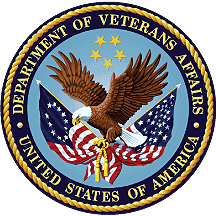 Volume 3 - Card Management and 
Administrator Only TasksJune 2023Department of Veterans AffairsOffice of Information and Technology (OI&T) Revision HistoryNOTE: The revision history cycle begins once changes or enhancements are requested after the document has been baselined.Table of Contents1.	Introduction	11.1.	Purpose	11.1.1.	Organization of the Manual	11.1.2.	Assumptions	11.1.3.	Disclaimers	21.1.3.1.	Software Disclaimer	21.1.3.2.	Documentation Disclaimer	21.1.4.	Documentation Conventions	21.2.	Enterprise Service Desk and Organizational Contacts	22.	Accessing the VHIC Application	32.1.	Browser	32.1.1.	Browser Incompatibility Issue	32.2.	Proper Navigation of the VHIC Application	32.3.	Roles within VHIC	53.	Getting Started	53.1.	Logging On	53.2.	VHIC Administrator and Technical Administrator Tier 3	64.	Card Management – The Card Deactivation Process	64.1.	Accessing Card Deactivation	74.1.1.	Processing Card Deactivation	84.1.1.1.	Deactivation By Veteran	94.1.1.2.	Deactivation By Card ID	134.2.	Verifying Card Deactivation	175.	Replacing a Deactivated VHIC Card	215.1.	Request a Replacement Card	215.1.1.1.	Step 4: Review Verified Identity Attributes	235.1.2.	Step 5: Save Card Request	255.1.2.1.	Photograph Verification	255.1.2.2.	Save Card Request: Replacement	266.	Card Receiving	266.1.	Cards Received	276.1.1.	Accessing Cards Received Screen	276.1.2.	Step 1: Enter Search Terms	286.1.3.	Step 2: Card Verification	317.	Card Destruction	337.1.	Card Destruction	337.1.1.	Accessing Card Destruction Screen	337.1.2.	Step 1: Select Cards for Destruction	357.1.3.	Select Date of Destruction	367.1.4.	Card Destruction Status Displayed	378.	Reports	379.	Troubleshooting	37Table of FiguresFigure 1: VHIC Navigation Buttons	3Figure 2: VHIC Administrator and VHIC Technical Administrator (Tier 3) menu	4Figure 3: SSOi Login Screen	5Figure 4: VHIC Administrator and VHIC Technical Administrator (Tier 3) Home screen	6Figure 5: VHIC Administrator Home screen; click Card Management	8Figure 6: Card Deactivation Screen	8Figure 7: Help Icon	9Figure 8: Card Management Deactivation Home screen. Search for Veteran	10Figure 9: Enter Search Terms screen - No Match Found error	10Figure 10: Select Veteran for Card(s) Deactivation	11Figure 11: Select Deactivation Reason from Dropdown	11Figure 12: Add Details for Deactivation Reason if “Other” Chosen	12Figure 13: Select Deactivation and Confirm in Pop Up	12Figure 14: Cards Deactivated - Cancelled/Declined	13Figure 15: Card Deactivation Search	14Figure 16: Select Veteran by Card ID	14Figure 17: Select Deactivation Reason	15Figure 18: Confirm Card Deactivation	15Figure 19: Card Deactivated, Replace Card Button Shown	16Figure 20: Replacement Card Process Started at Step 3	16Figure 21: Card Deactivated Person ID Shown	17Figure 22: Card History Report Query Screen	17Figure 23: Card History Report - Cancelled/Declined	18Figure 24. Card History by Person ID Report with Preferred Name	19Figure 25: Veteran Report Screen	19Figure 26: Veteran Detail Report Results	20Figure 27: Card Status (Deactivated) Report	20Figure 28: Card Status Report (Deactivated) Results	20Figure 29: Replace Card	21Figure 30: Step 3 Capture Veteran Image screen	22Figure 31: Step 3: Confirm Reuse of Photo by clicking the OK button	22Figure 32: Greyscale Photo Error	23Figure 33: Replacement Card Step 4	24Figure 34: Save Card Request review screen	25Figure 35: Photo Does Not Meet VHIC Standards	25Figure 36: Replacement Card Request Submitted	26Figure 37: VHIC Administrator Home screen; click [Card Management]	27Figure 38: Select Card Receiving Tab	27Figure 39: Card Received Screen	28Figure 40: Card Scanned into system, Card ID populates	29Figure 41: Search by Member ID	30Figure 42: Search by Veteran Name/SSN	30Figure 43: Help icon	31Figure 44: VHIC Card details displayed	31Figure 45: Card status updated - Pending Destruction	32Figure 46: Receiving Search Page	32Figure 47: VHIC Administrator Home screen; click Card Management	33Figure 48: Select Card Destruction Tab	34Figure 49: Card Destruction Screen	34Figure 50: Select Cards by Received Date for Destruction	35Figure 51: Select Date of Destruction	36Figure 52: Card Destruction Confirmation Message	36Figure 53: Card Destruction Status	37Table of TablesTable 1: Enterprise Service Desk Contact Information	3Table 2: Who can deactivate a card?	6Table 3: Who can receive a card?	26Table 4. Who can destroy a card?	33IntroductionPurposeThe purpose of this User Guide is to provide general system information, as well as accessibility and user roles with the VHIC application. This User Guide will also provide the detailed steps on how VHIC Administrators can deactivate all VHICs associated to a selected Veteran.Document OrientationOrganization of the ManualThis User Guide is divided into eight sections, allowing the user to quickly obtain the information needed.The first section will provide an overview of what a VHIC is and what the eligibility requirements are, and the various user roles and their accessibility within the VHIC application.The second and third sections will walk the user through the steps needed to access the VHIC application, as well as some general guidelines on using the VHIC application.The fourth section will provide information for the VHIC Administrator on how to deactivate the VHICs for a specific Veteran. A step-by-step process will navigate the VHIC Administrator through the Card Management screens in the VHIC application. Once all of the required information has been provided, the final step in the Card Management process will confirm that the deactivation of all VHICs associated with a Veteran have been deactivated.Additional sections cover the logging of VHIC cards received at the HEC for destruction and processing the destruction of these cards.The last section covers some troubleshooting issues and solutions that will help the VHIC user to better able to support the Veteran and ensure that the VHIC requests are processed properly.AssumptionsThis guide was written with the following assumed experience/skills of the audience:User has basic knowledge of the operating system (such as the use of commands, menu options, and navigation tools).User has been provided the appropriate active roles required for the VHIC application.User is using Google Chrome or Microsoft Edge to do their job of either creating VHIC Card Requests, Running Reports, or Deactivating VHICs depending on user roles.User has validated access to the VHIC application.User has completed any prerequisite training.DisclaimersSoftware DisclaimerThis software was developed at the Department of Veterans Affairs (VA) by employees of the Federal Government in the course of their official duties. Pursuant to title 17 Section 105 of the United States Code this software is not subject to copyright protection and is in the public domain. VA assumes no responsibility whatsoever for its use by other parties, and makes no guarantees, expressed or implied, about its quality, reliability, or any other characteristic. We would appreciate acknowledgement if the software is used. This software can be redistributed and/or modified freely provided that any derivative works bear some notice that they are derived from it, and any modified versions bear some notice that they have been modified.Documentation DisclaimerThe appearance of external hyperlink references in this manual does not constitute endorsement by the Department of Veterans Affairs (VA) of this Web site or the information, products, or services contained therein. The VA does not exercise any editorial control over the information you may find at these locations. Such links are provided and are consistent with the stated purpose of the VA.Documentation ConventionsThis manual uses several methods to highlight different aspects of the material.Descriptive text is presented in a proportional font (as represented by this font).Information of note will be identified with underlined, capitalized, and boldfaced font. Example:NOTE:“Screenshots” of computer online displays (i.e., character-based screen captures/dialogs) and are shown in a non-proportional font and enclosed within a box. Also included are Graphical User Interface (GUI) Microsoft Windows images (i.e., dialogs or forms).User's responses to online prompts (e.g., manual entry, taps, clicks, etc.) will be [boldface] type and enclosed in brackets.Enterprise Service Desk and Organizational ContactsThe support contact information documented herein are intended to restore normal service operation as quickly as possible and minimize the adverse impact on business operations, ensuring that the best possible levels of service quality and availability are maintained.The following table lists the contact information needed by site users for troubleshooting purposes. Support contacts are listed by description of the incident escalation and contact information (phone number and options to select).Table 1: Enterprise Service Desk Contact InformationAccessing the VHIC ApplicationBrowserVHIC is a web-based application that users will access via a web browser. The recommended browser is Google Chrome or Microsoft Edge . You can access the VHIC website REDACTED. After successfully logging in to the VHIC application, users should bookmark this site for easy access in the future. Instructions on how to do that can be found REDACTED.The best time to bookmark the site is after the user is in the application itself rather than attempting to bookmark the Login screen.Browser Incompatibility IssueIn some instances, users may experience image misplacement or misalignment. This is most likely due to the current browser compatibility settings. You will want to ensure that the browser is not set to Compatibility View. This process is explained in the Veteran Health Identification Card  User Guide - Volume 4 - Troubleshooting document.Proper Navigation of the VHIC ApplicationThe correct way to navigate through the VHIC application is to use the [Back] and [Next] buttons that are located at the bottom of each screen instead of using the Browser’s built in Back button. Please do NOT use the [Back] button at the top of your browser window to navigate back to a previous screen; this will cause errors to occur.Figure : VHIC Navigation Buttons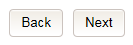 The VHIC user can also navigate to the different features within the VHIC application by clicking on one of the navigation links located in the header near the top left of the screen. The user’s assigned role will determine which links are available as seen below. To see the full home screen, refer to Section 3.3 System Menu.Figure : VHIC Administrator and VHIC Technical Administrator (Tier 3) menu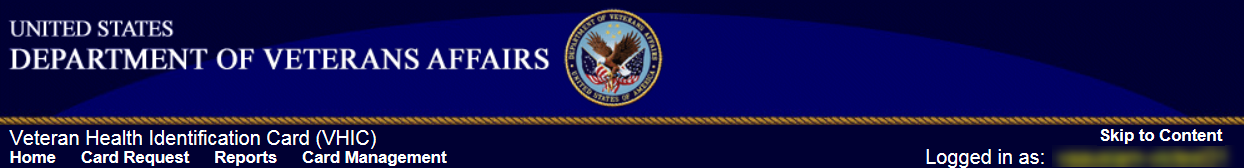 NOTE: The “Skip To Content” link is a Section 508 compliance feature that skips repetitive navigation links so that page content can be quickly accessed.Roles within VHICIf, while utilizing the VHIC application, a user finds they do not have access to items they feel they should have access to or find that they have access to items they should not, based on the definitions listed below, the VHIC user should report this information to their VHIC Supervisor. The VHIC Supervisor should then verify that the proper role has been assigned.For a detailed list of Roles and corresponding Access levels please refer to the VHIC Roles and Access document.Getting StartedLogging OnThe VHIC application is built to accommodate a specific set of pre-established user roles. During the provisioning process, the VHIC user will have a role assigned to them, which will determine what aspects of the VHIC application are available to them. For more information on the areas of access that accompanies each role, please refer to VHIC Roles and Access document.Once users are logged into their VA desktop, they will access VHIC using Google Chrome or Microsoft Edge by either entering the URL listed in Section 2.1 or via the bookmark saved during an earlier session. Users will be presented with the Single Sign On – internal (SSOi) login screen (shown below).Here the VHIC user will need to use their PIV card to log into the VHIC application.Figure : SSOi Login Screen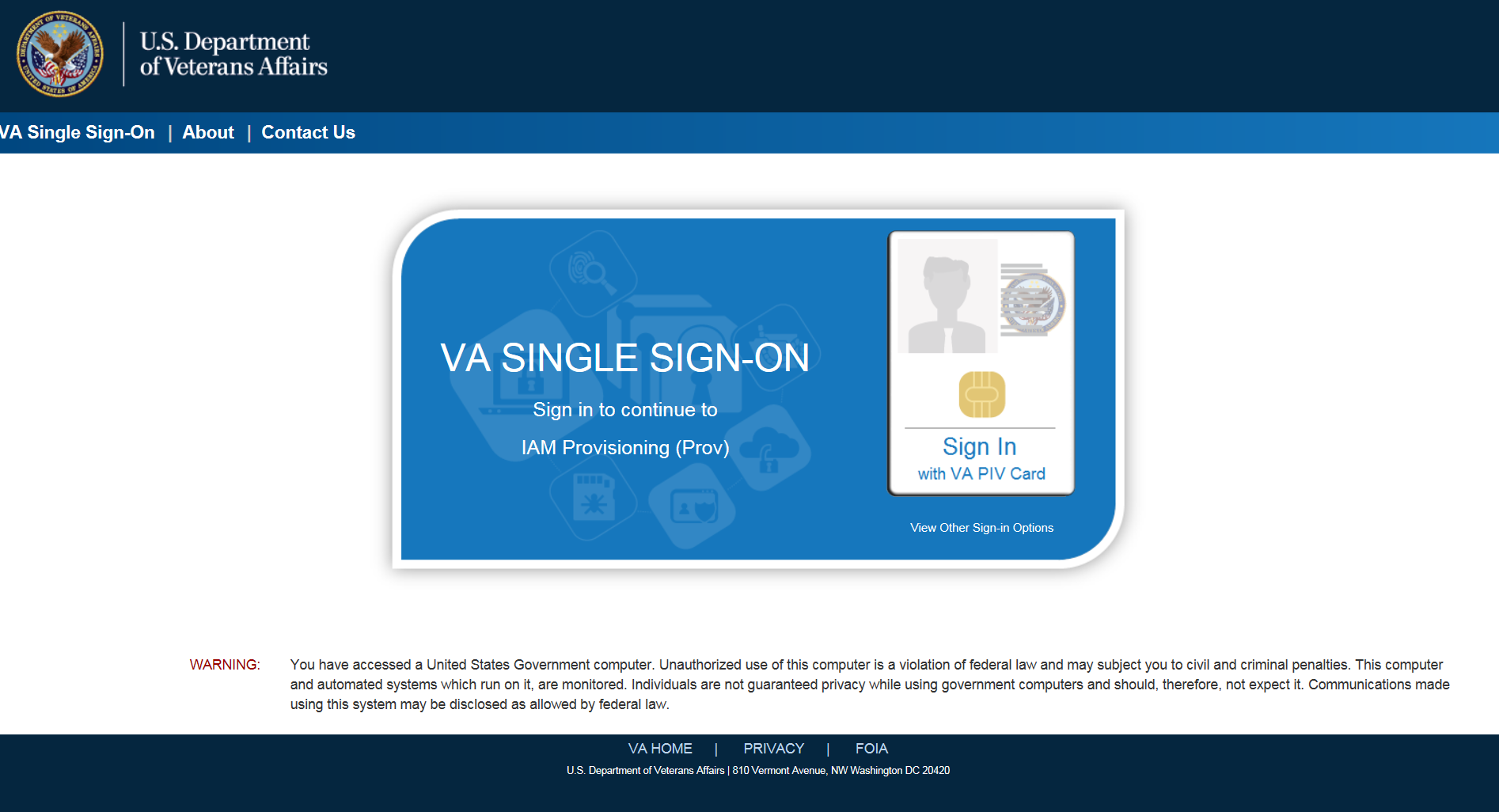 VHIC Administrator and Technical Administrator Tier 3The VHIC Administrator and VHIC Technical Administrator Tier 3 users will be presented with three menu options: Card Requests, Reports and Card Management. They can navigate to each of these application modules by either clicking on one of the links located in the header at the top left of the screen or by clicking on one of the icon buttons in the middle of the screen.Figure : VHIC Administrator and VHIC Technical Administrator (Tier 3) Home screen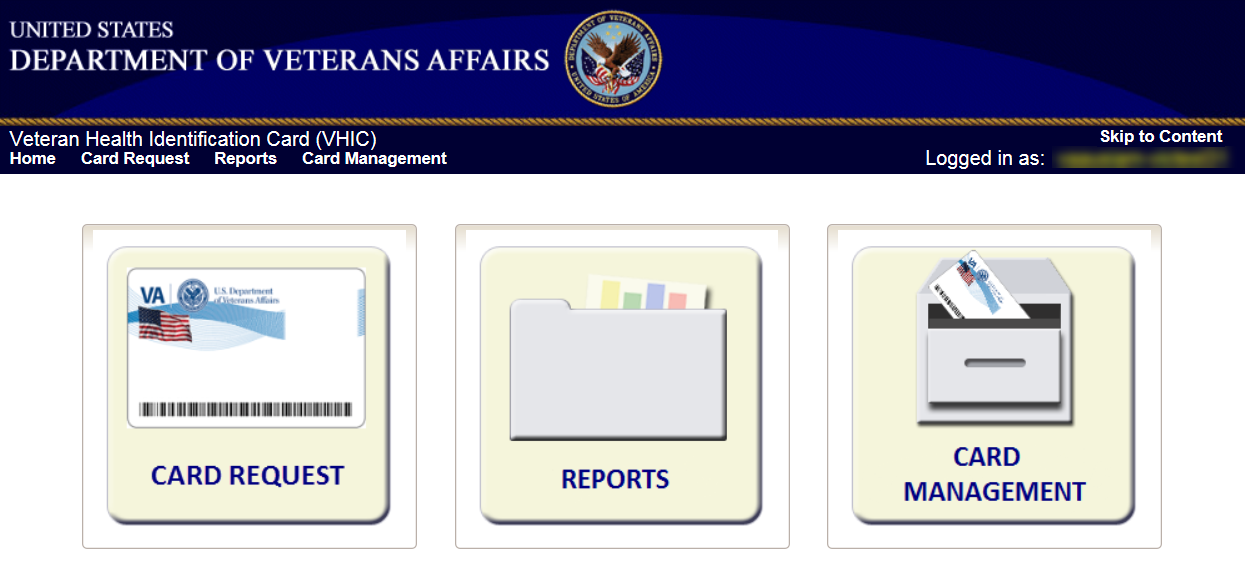 Card Management – The Card Deactivation ProcessTable 2: Who can deactivate a card?This section will walk the VHIC Administrator through the process of deactivating all cards for a Veteran.The card deactivation process follows numbered steps shown next.Enter Search TermsSelect VeteranSelect Deactivation ReasonConfirm Deactivation RequestRequest a Replacement Card (when applicable)Verifying Card DeactivationThese steps are fully explained below. We will walk through the steps required to complete a VHIC card deactivation request for each of the available deactivation reasons.: Cancelled/DeclinedDamagedDeceasedIdentity TheftLostOtherStolenThe VHIC Administrator will have the option to request a replacement card at the end of the card deactivation process in select instances.The deactivation reasons that will allow the Administrator to request a new card are:DamagedLostStolenAccessing Card DeactivationWhen the VHIC Administrator logs in to the VHIC application, they are presented with three menu options: Card Request, Reports, and Card Management. The Administrator can click either on the links in the header at the top of the screen or on the icon buttons in the middle of the screen.To begin the Card Deactivation process, the VHIC Administrator would click on either the Card Management link or the Card Management icon button.Figure : VHIC Administrator Home screen; click Card Management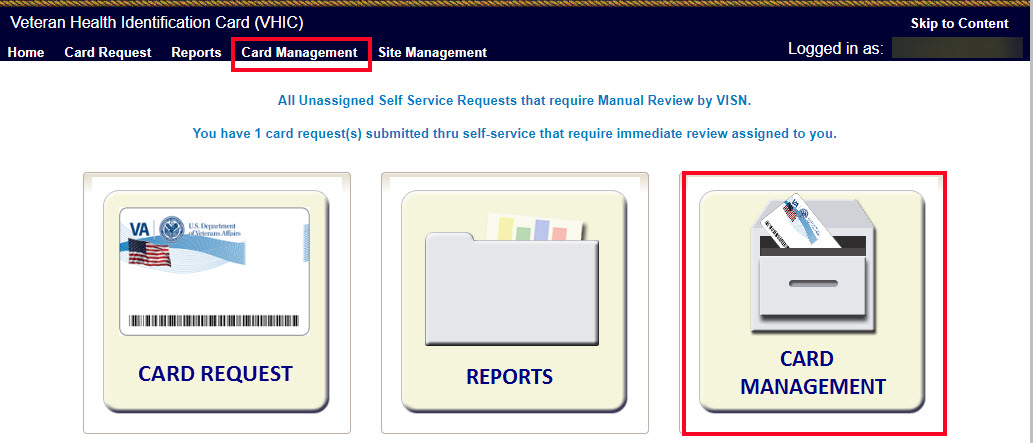 The Card Deactivation screen will show as the default screen following the selection of Card Management.Figure : Card Deactivation Screen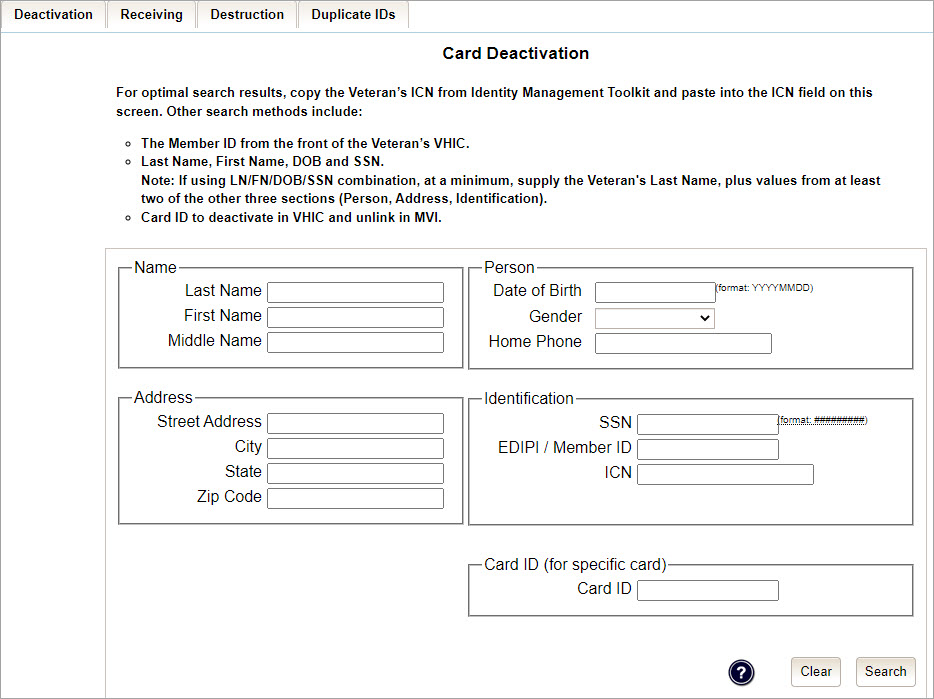 Processing Card DeactivationThere are two modes of processing deactivations: By Veteran (meaning all cards will be deactivated for that veteran)By Card ID (meaning only the card ID specific will be deactivated).Deactivation By VeteranThe first step in the process is to find the Veteran in the system. This is accomplished by entering enough search criteria to trigger a match within Master Person Index (MPI). The top of the screen offers guidance regarding the set of traits recommended to ensure the best match is found. These are guidelines and not necessarily the required set of traits that must be entered.However, for optimal search results, copy the Veteran’s ICN from Toolkit and paste it into the ICN field on this screen.Other search methods include:The Member ID from the front of the Veteran’s VHICLast Name, First Name, DOB and SSNNOTES: If using LN/FN/DOB/SSN combination, at a minimum, supply the Veteran's Last Name, plus values from at least two of the other three sections (Person, Address, and Identification). The more traits entered, the more likely a match will be returned.Additional guidance is also available on-screen by clicking on the blue circle containing a question mark. This type of help is available throughout the application and will provide additional detail or clarification for that particular step or section. Figure : Help Icon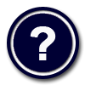 Once the search information has been entered into the required fields, click on [Search] to proceed to the next step.Figure : Card Management Deactivation Home screen. Search for Veteran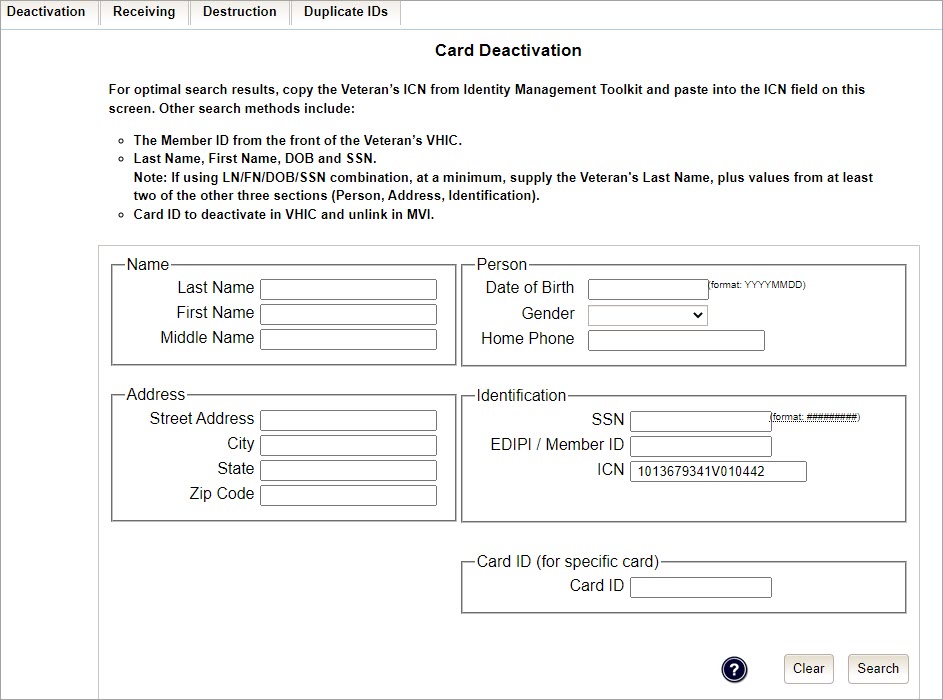 Various error messages can be received throughout the Card Deactivation process such as Invalid ICN, Invalid Veteran ID, etc. If the search yields no results, a message will be displayed above the search fields.Figure : Enter Search Terms screen - No Match Found error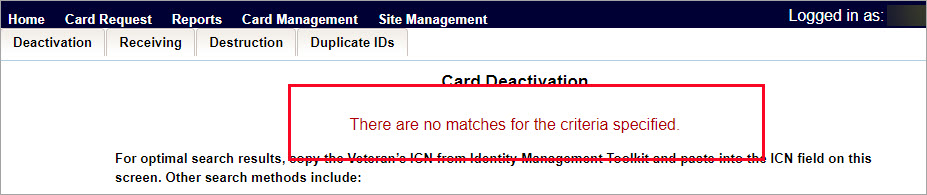 The user can then verify that the information entered is correct or make corrections as needed as well as add more information to increase the likelihood of finding a match.Step 2: Select VeteranIf the search was successful and a possible match has been found, the results of that search will be displayed on screen. From the list provided (up to 10 matches may be returned), select the appropriate Veteran by clicking on the Veteran’s name which is hyperlinked.If the correct Veteran is not in the list, click the [Back] button and verify the traits entered are correct. If the traits are correct, try adding additional information to aid in triggering a match.Figure : Select Veteran for Card(s) Deactivation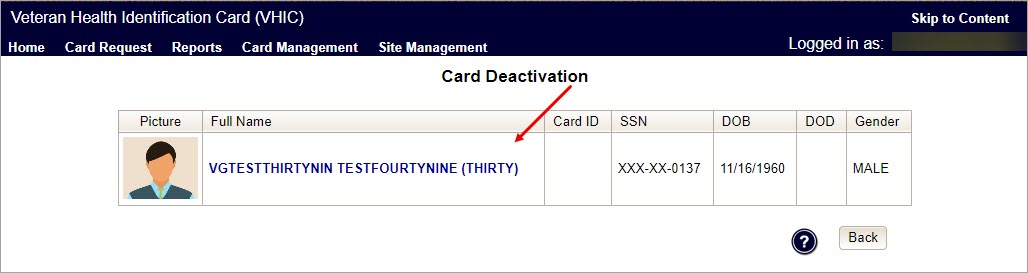 Select Deactivation ReasonOnce the Administrator has selected the correct Veteran, the next step in the process is to select the reason for deactivating all the VHIC card(s) for this Veteran. Choose from one of the several deactivation reasons VHIC provides.Figure : Select Deactivation Reason from Dropdown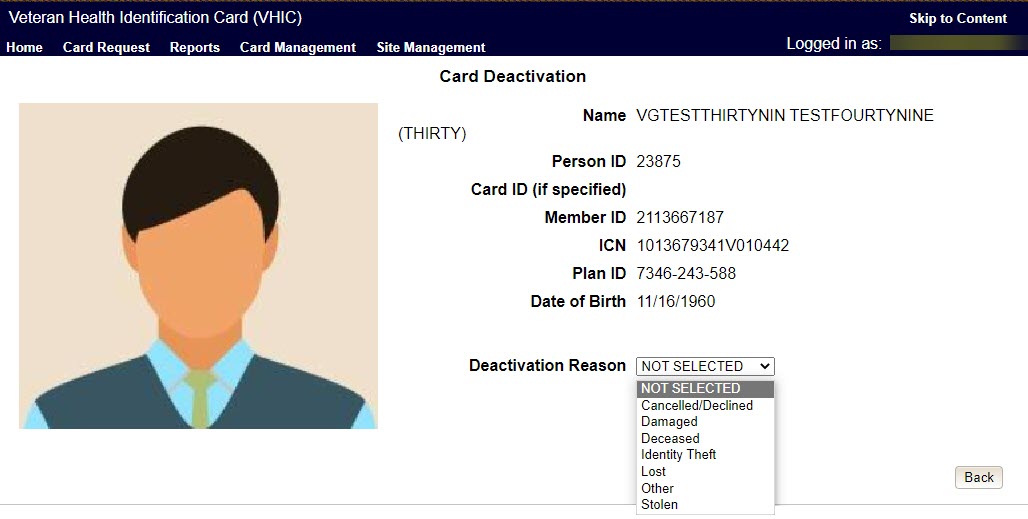 NOTE: If “Other” is selected as the reason for Deactivation the Administrator is required to add details in the space provided. Figure : Add Details for Deactivation Reason if “Other” Chosen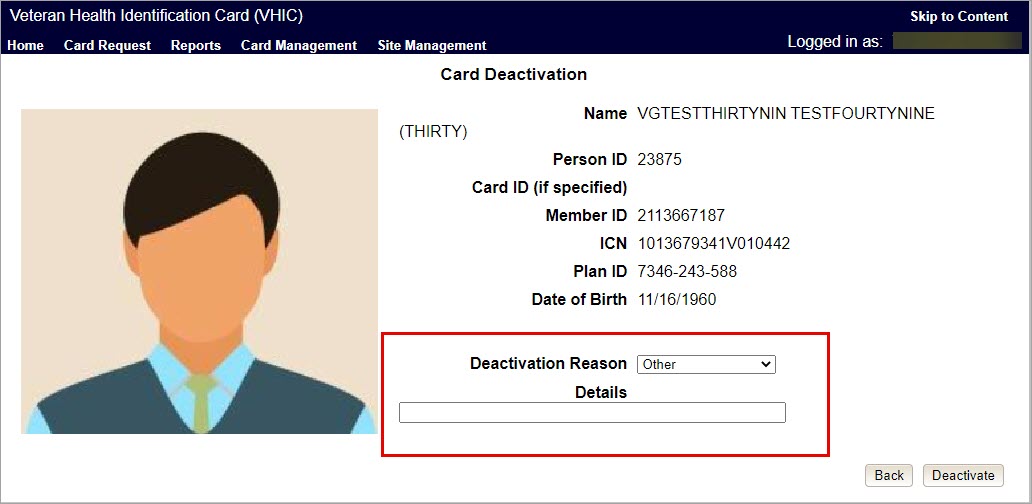 Once the Deactivation Reason is provided the Administrator will click the [Deactivate] button to continue. Confirm DeactivationA pop up will appear asking to confirm the deactivation. Select [OK] to proceed with the Card Deactivation.Figure : Select Deactivation and Confirm in Pop Up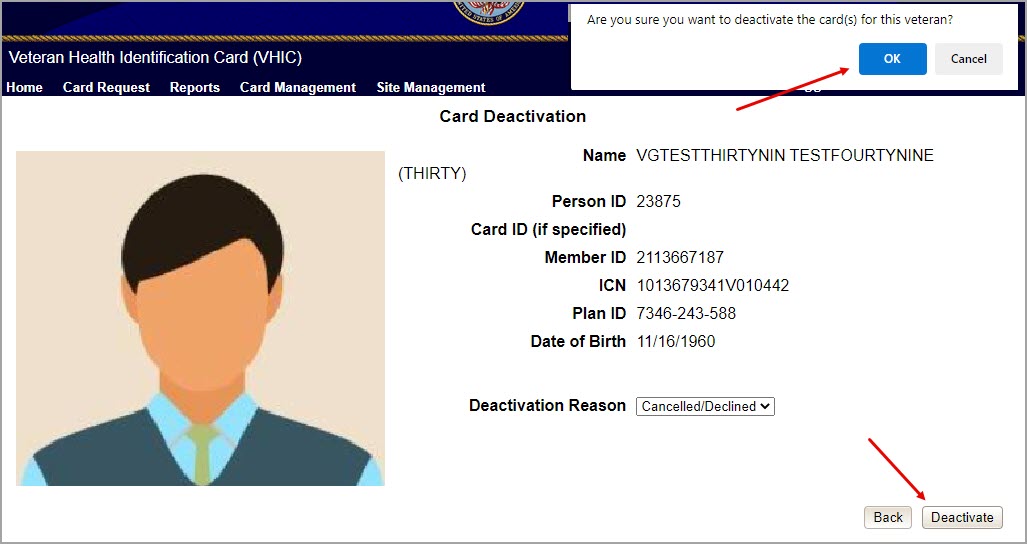 Deactivation SubmittedThe screen below shows that the Card Deactivation was completed successfully.The selected deactivation reason will be displayed on this screen.NOTE: Since Cancelled/Declined was the deactivation reason selected, the VHIC Admin is not presented with the option to request a new card for the Veteran.Figure : Cards Deactivated - Cancelled/Declined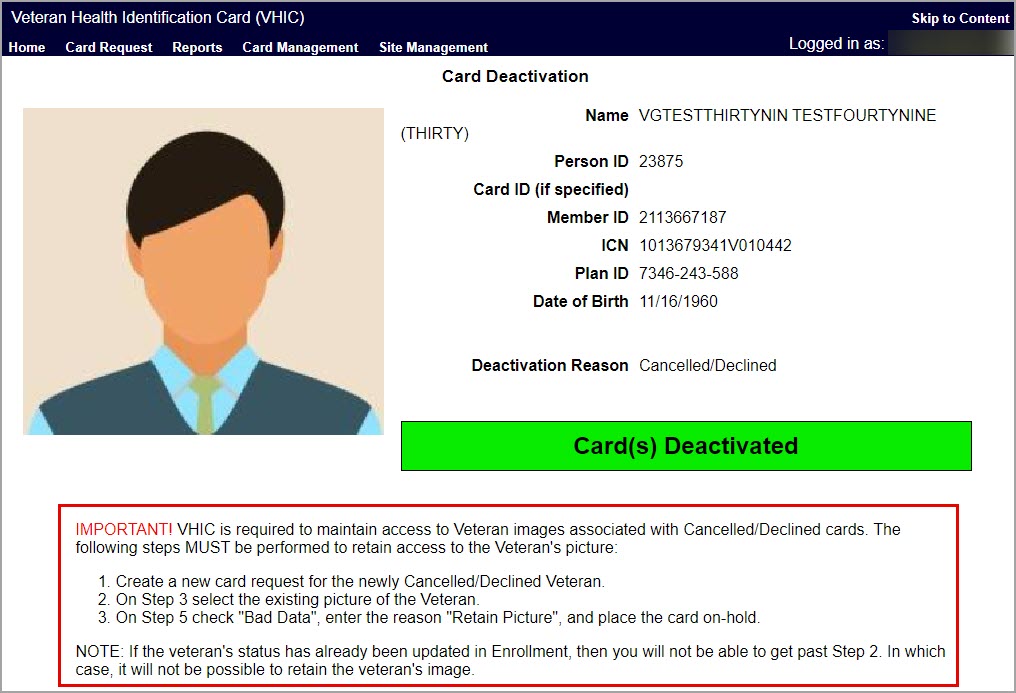 Deactivation By Card IDAdministrators will use Deactivation by Card ID when deactivating a specific card, not all cards. The Administrator will use the search by Card Id function to begin the deactivation process. Figure : Card Deactivation Search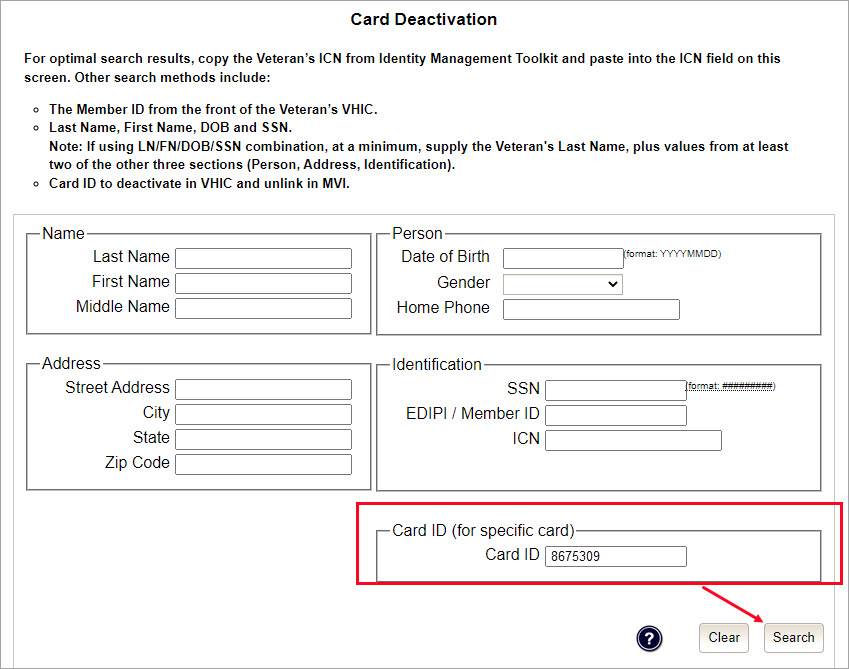 Verify Card ID number and select the Veteran name link to continue.Figure : Select Veteran by Card ID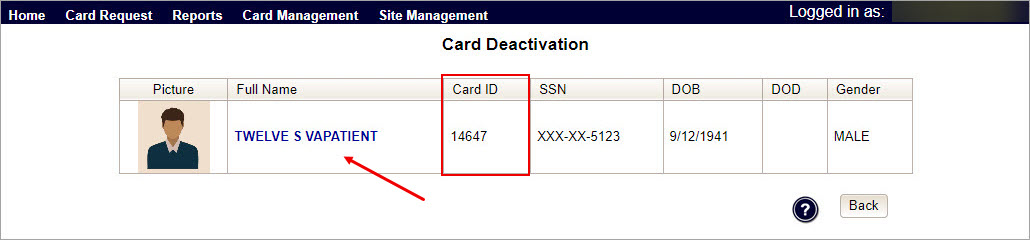 The Card ID will show in the details to the right of the Veteran photo. Select Deactivation Reason from the dropdown menu. Figure : Select Deactivation Reason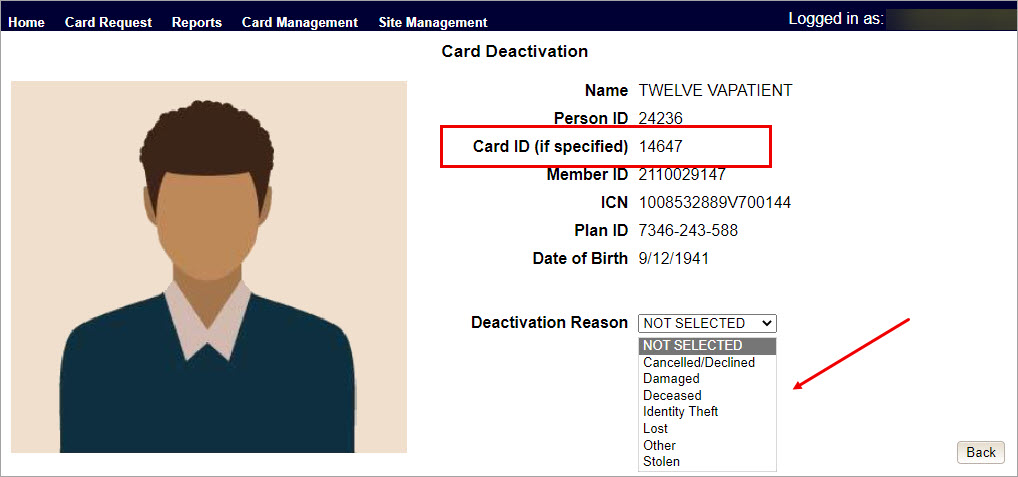 NOTES: Selecting Other requires an explanation in the text box that will be providedAdministrators selecting reasons such as Damaged, Lost, etc., will need to submit a Replacement Card requestAfter clicking on the Deactivation button, a pop-up box will appear asking you to confirm the action. Select OK to continue the Deactivation.Figure : Confirm Card Deactivation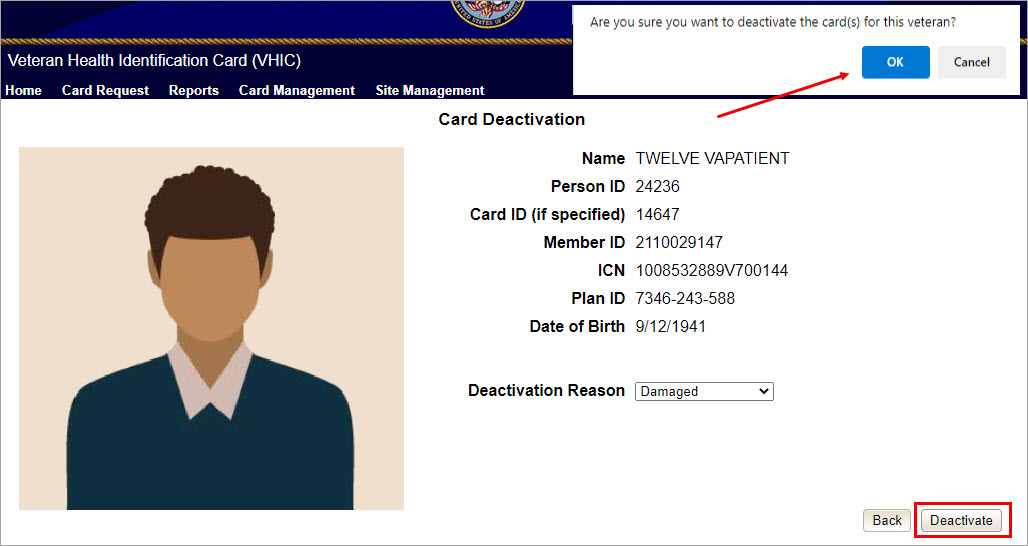 The Card Id will show, and the Deactivation notification will appear.Figure : Card Deactivated, Replace Card Button Shown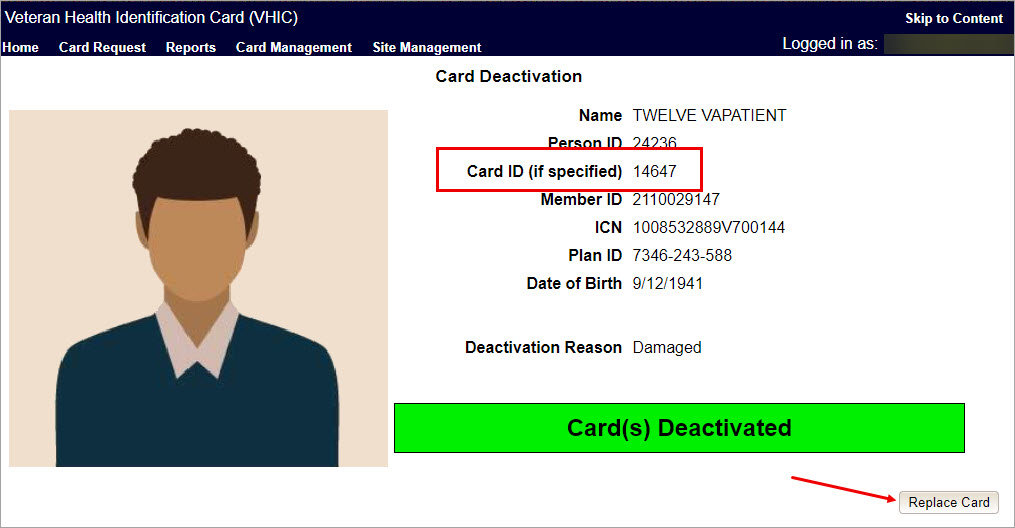 In the example above the Deactivation Reason is “Damaged”. This card will need to be replaced. Selecting the Replace Card button at the bottom of the screen will start the Replacement Card process taking the administrator to Step 3.Figure : Replacement Card Process Started at Step 3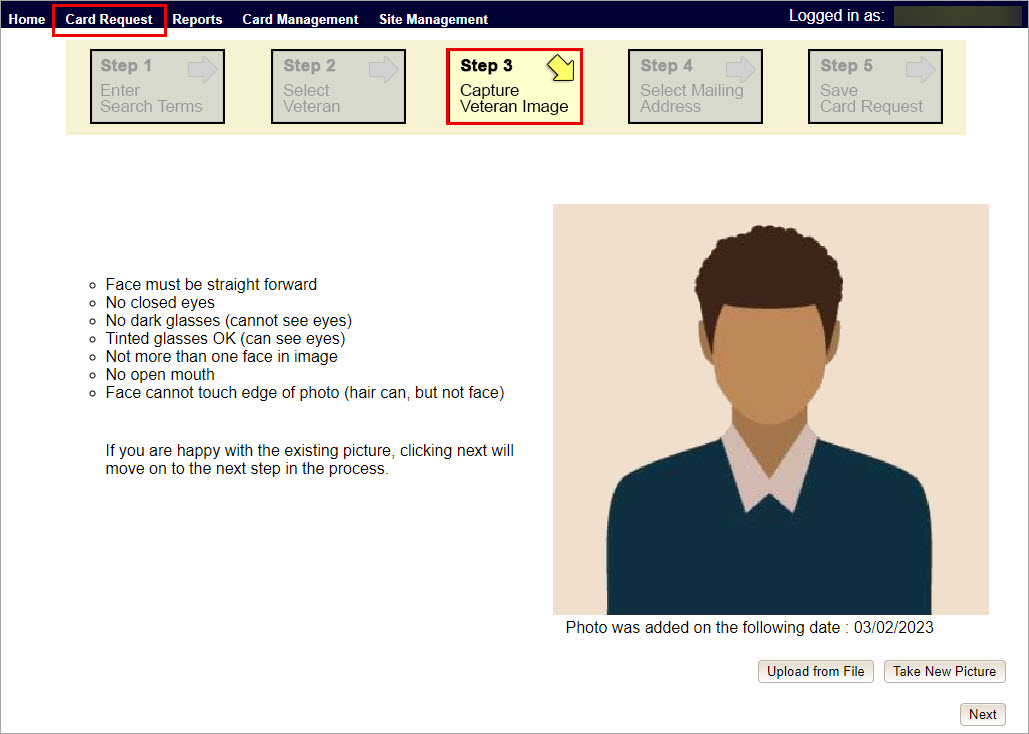 Continue Card Replacement process as in Request a Replacement Card.Verifying Card DeactivationThe VHIC Administrator can verify that the cards for that Veteran have been deactivated by running different reports. Details regarding these Reports can be found in VHIC User Guide Vol 2 Reports.Card History Report by Person IDTo see all of the cards for a Veteran, search by using the Veteran’s Person ID, which was displayed on the last step of the card deactivation process.Figure : Card Deactivated Person ID Shown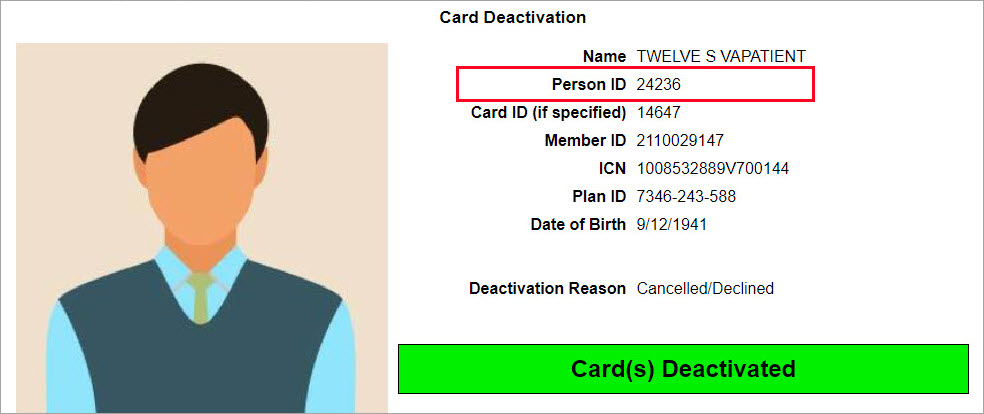 Figure : Card History Report Query Screen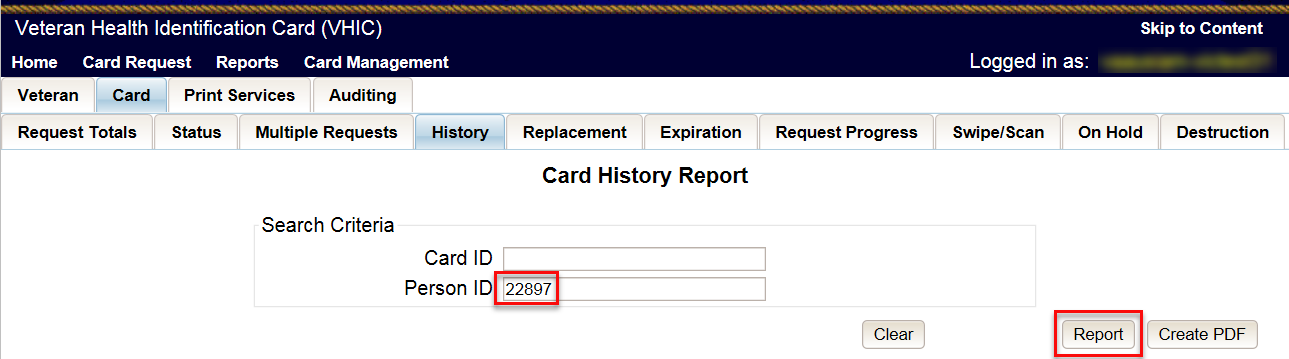 When looking at the Card History report, the Administrator will see that the Current Card Status has been updated to Deactivated and the Current MPI Status has been updated to Unlinked.The Administrator will also see the messages for Deactivated and MPI Correlation Unlinked in the Message history section.The Deactivation Reason field will also be populated with the deactivation reason that was selected during the card deactivation process.Figure : Card History Report - Cancelled/Declined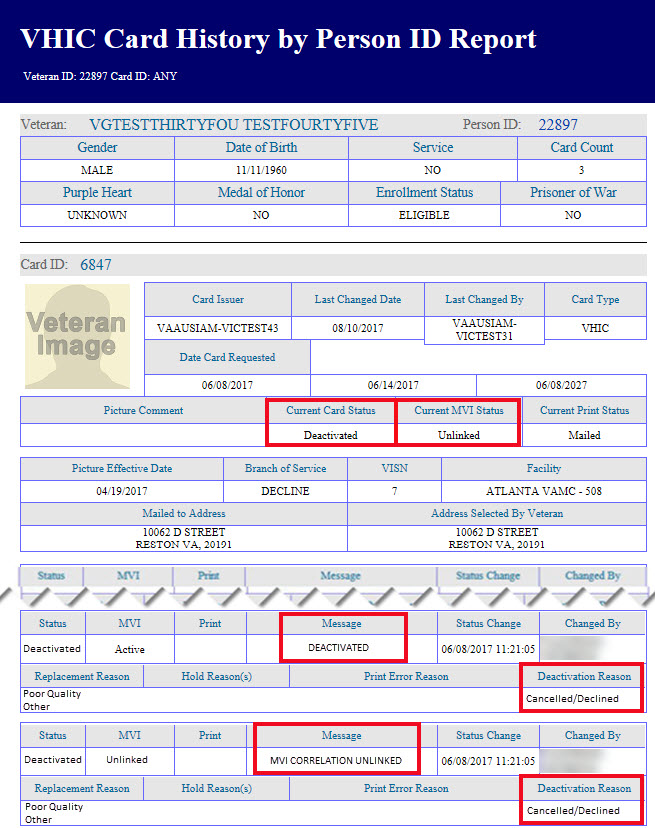 NOTE: If the Veteran has a Preferred Name on file it will appear on the report within parenthesis as seen below.Figure . Card History by Person ID Report with Preferred Name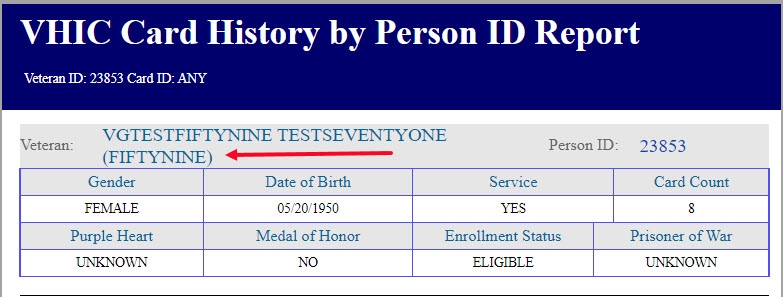 Veteran Detail ReportUsing the Basic Veteran Search will return the Veteran Detail Report. This report offers Veteran Details including VHIC Card information such as Card Number(s), Card Status(es), and MPI Status(es).Figure : Veteran Report Screen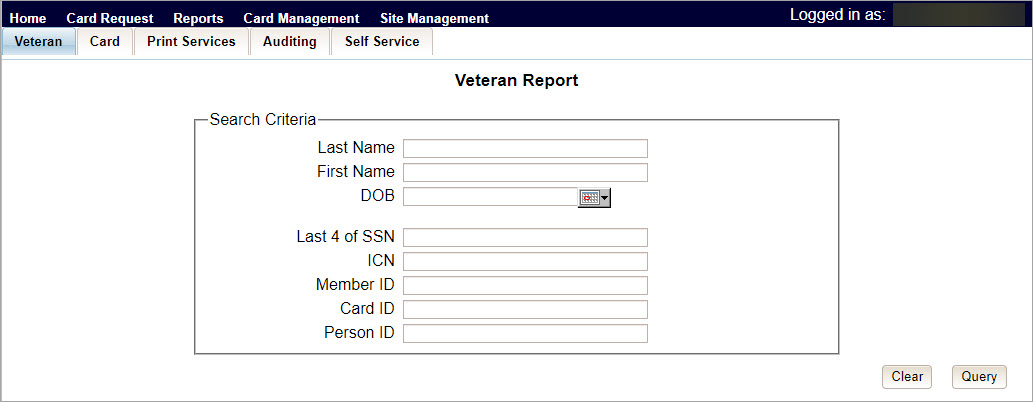 Figure : Veteran Detail Report Results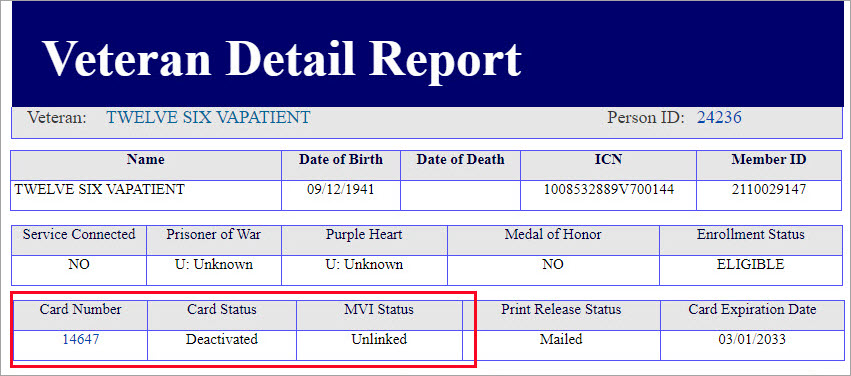 Card Status Report (Deactivated)Using the Card Status Report, Administrators can select [Deactivated] along with the date range of the Deactivation(s) will return the number of Deactivated cards along with the information of the cards that were deactivated during that timeframe.Figure : Card Status (Deactivated) Report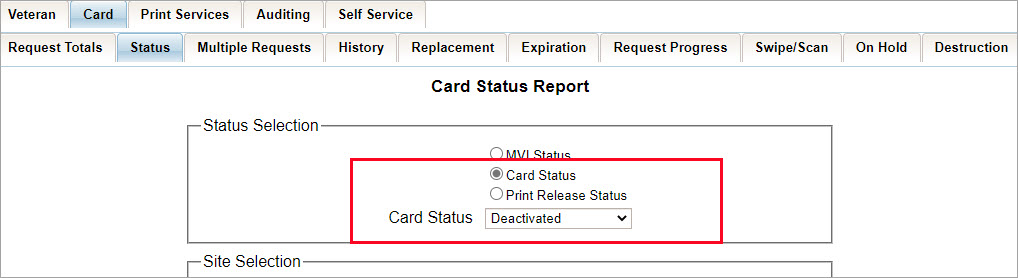 Figure : Card Status Report (Deactivated) Results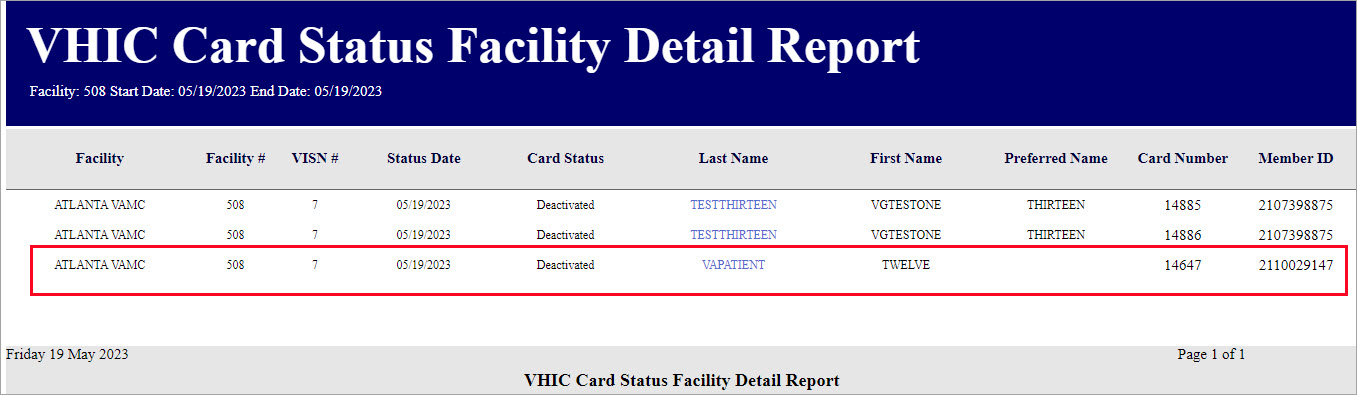 Replacing a Deactivated VHIC CardFor details on the Card Request process see VHIC User Guide Vol 1 Card Requests – All Users.Request a Replacement CardThe VHIC Administrator will have the option to request a replacement card at the end of the card deactivation process in select instances. Since Stolen was the deactivation reason selected in the below example, the VHIC Admin is presented with the option to request a new card for the Veteran.To request a replacement card, click the [Replace a Card] button after Card Deactivation.Figure : Replace Card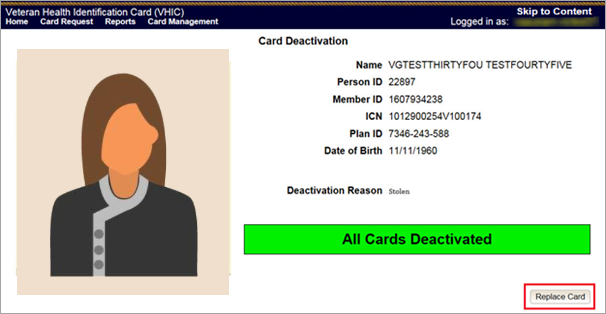 This will take the user to Step 3: Capture Veteran Image of the card request process.Click [Next] to reuse the existing photo for this Veteran. Then complete the card request process following the current procedures.Figure : Step 3 Capture Veteran Image screen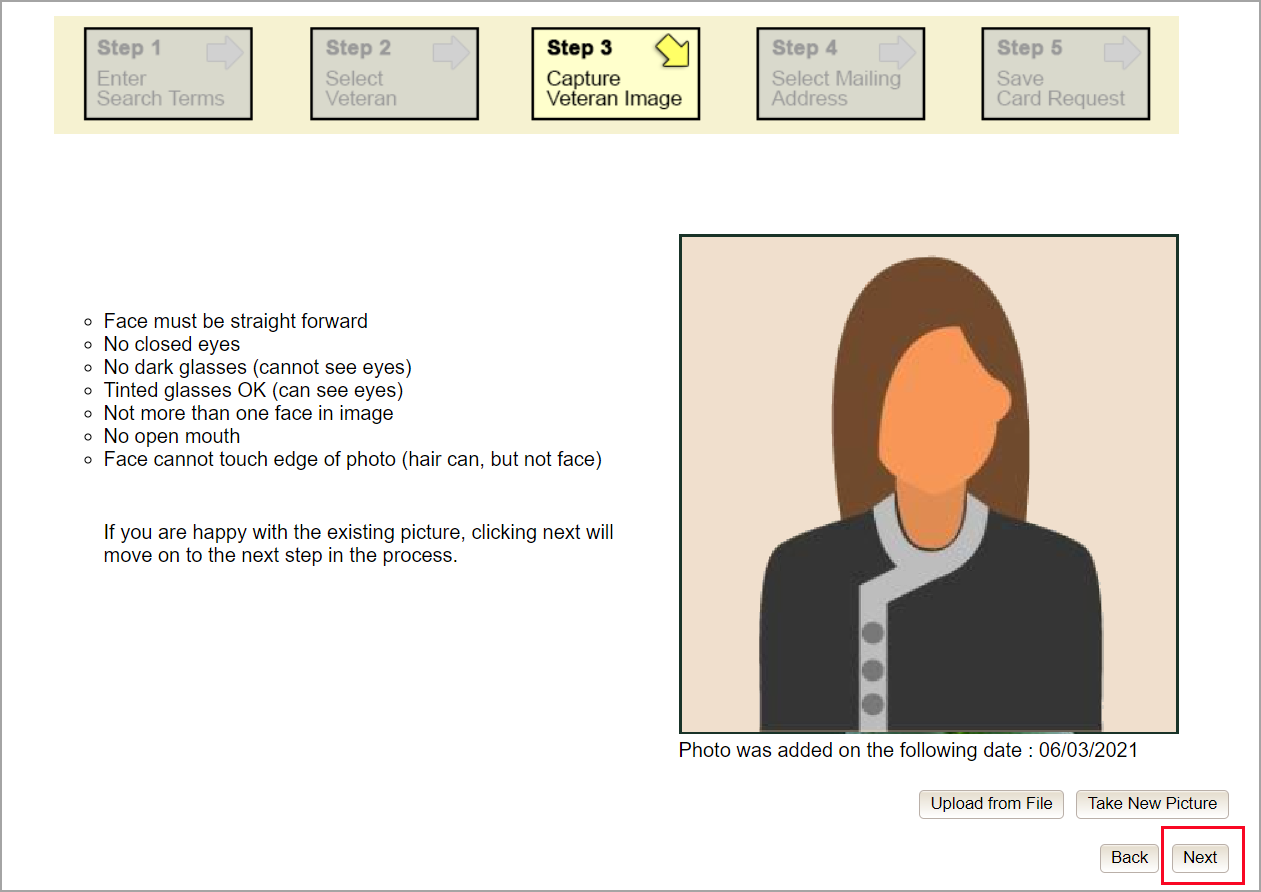 Confirm that you want to use the existing photo by clicking on the [OK] button.Figure : Step 3: Confirm Reuse of Photo by clicking the OK button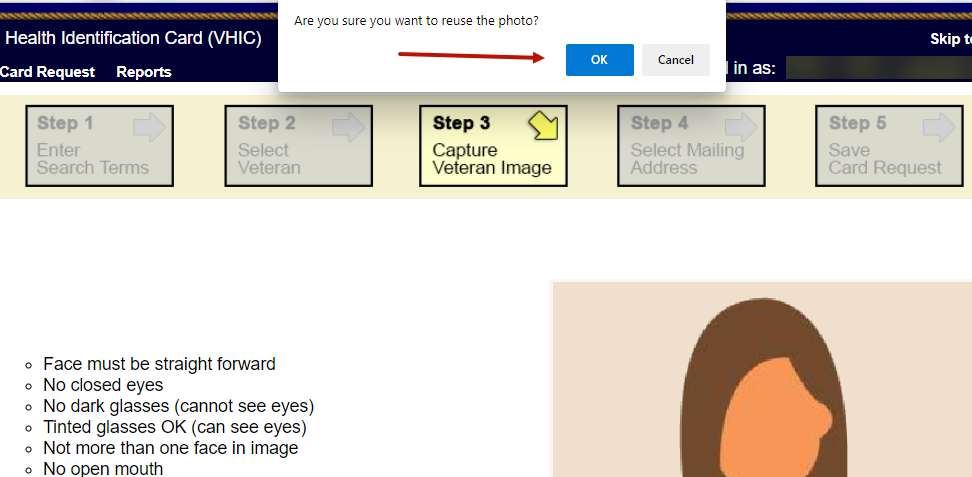 NOTE: Greyscale pictures are not permitted to appear on the VHIC card. Attempts to use a greyscale photo will result in an error and you will need to use the [Back] button to capture or upload a new photo.Figure : Greyscale Photo Error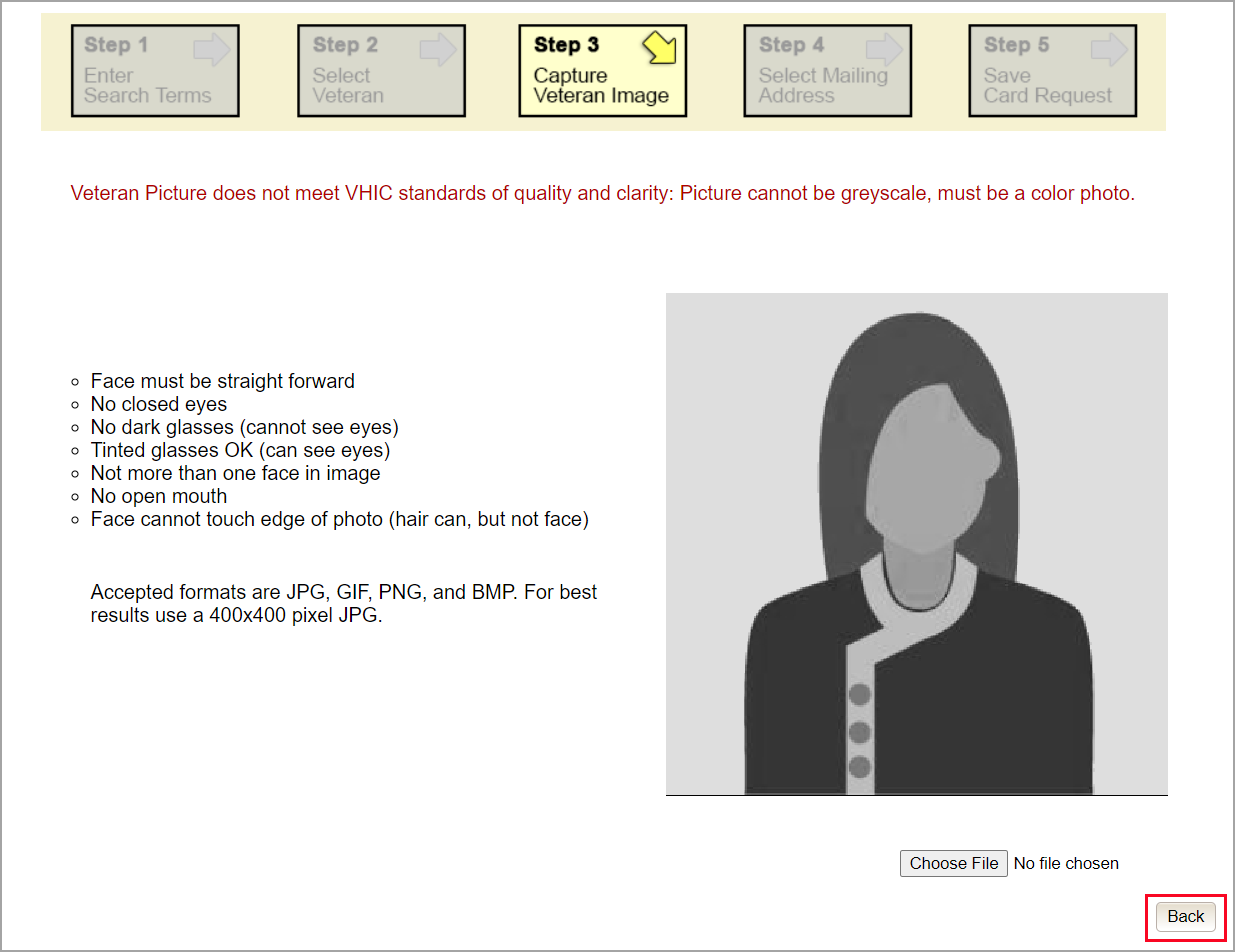 Step 4: Review Verified Identity AttributesSince the Card Request Status is Replacement, a selection must be made from the drop-down list as to why the card is being replaced. The available options are: Damaged, Expired, Incorrect Information, Lost, Poor Quality, or Stolen. Figure : Replacement Card Step 4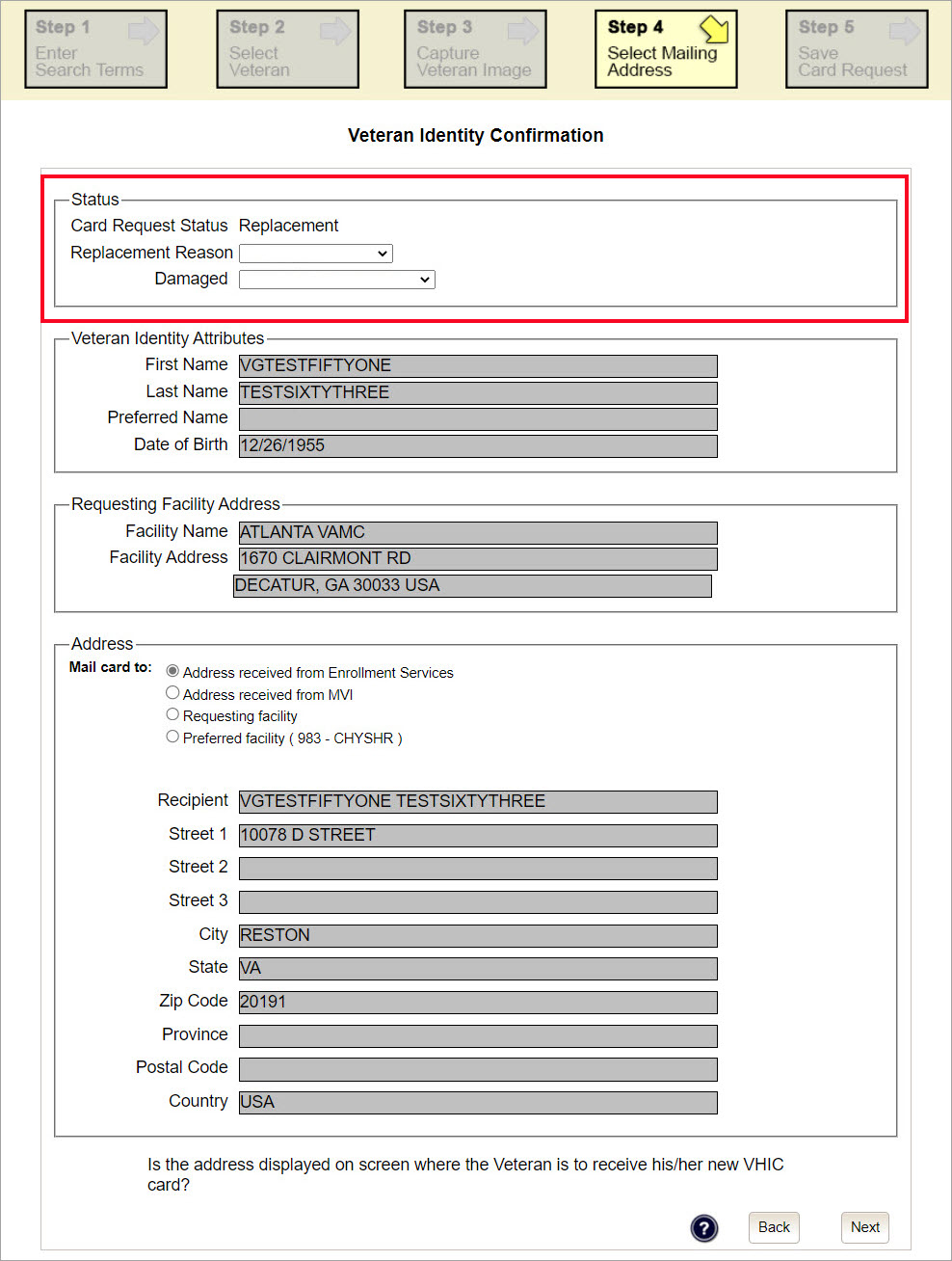 Step 5: Save Card RequestThis brings us to Step 5 – Save Card Request. This screen allows the VHIC Admin to verify all of the information shown on the screen as being correct.If the information on the screen is a correct match, and the Branch of Service is confirmed, select the [Submit] button in the lower right hand to move forward.Figure : Save Card Request review screen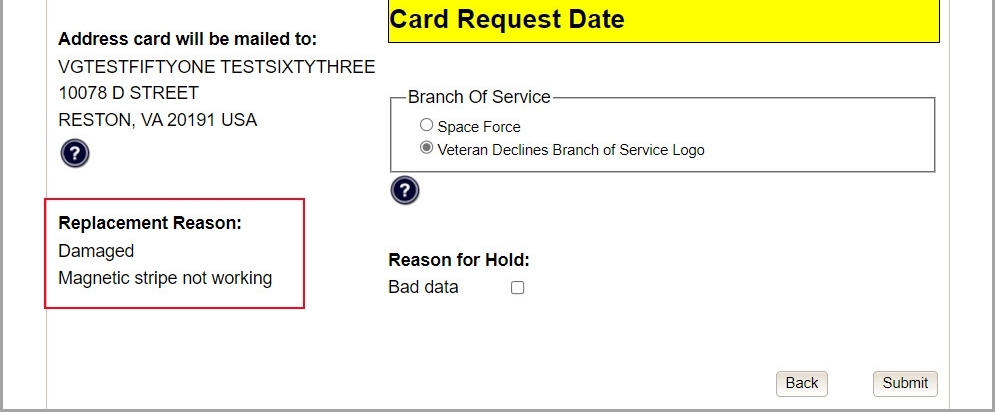 Photograph VerificationAs with any Card Request, the Veteran Photo must be verified before the request can be submitted.Figure : Photo Does Not Meet VHIC Standards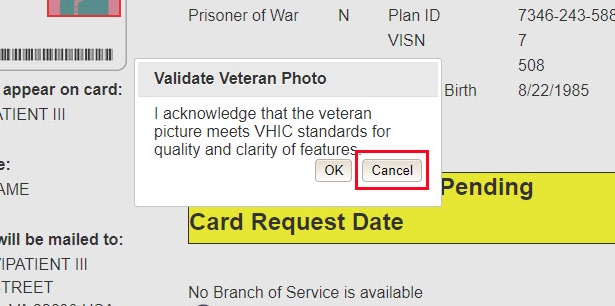 Once veteran photo has been approved the user may continue with the request.Save Card Request: ReplacementSaving and submitting a replacement card request is essentially the same as submitting a new card request. The only variation will be the replacement reason. The selections made earlier in Step 4 will be reflected on this screen under the Replacement Reason section.Figure : Replacement Card Request Submitted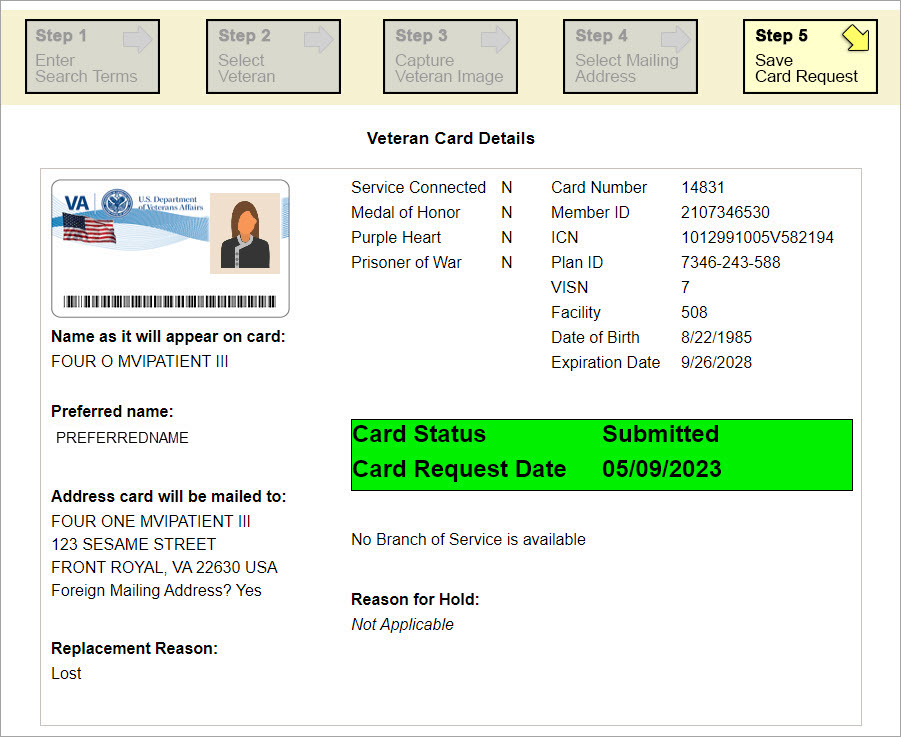 Card ReceivingTable 3: Who can receive a card?Per SOP, the proper disposal of  Veteran Health Identification Cards (VHICs  that are returned to the Health Eligibility Center (HEC) require both receiving and destructions logs which will be maintained for six years from the date of document creation, or last effective date, whichever is later.This section will walk the VHIC Administrator through the process of logging VHIC cards received at the HEC for destruction and processing the destruction of these cards.Cards ReceivedAccessing Cards Received ScreenWhen the VHIC Administrator logs in to the VHIC application, they are presented with three menu options: Card Request, Reports, and Card Management. The Administrator can click either on the links in the header at the top of the screen or on the icon buttons in the middle of the screen.To begin the Card Management process, the VHIC Administrator would click on either the Card Management link or the Card Management icon button.Figure : VHIC Administrator Home screen; click [Card Management]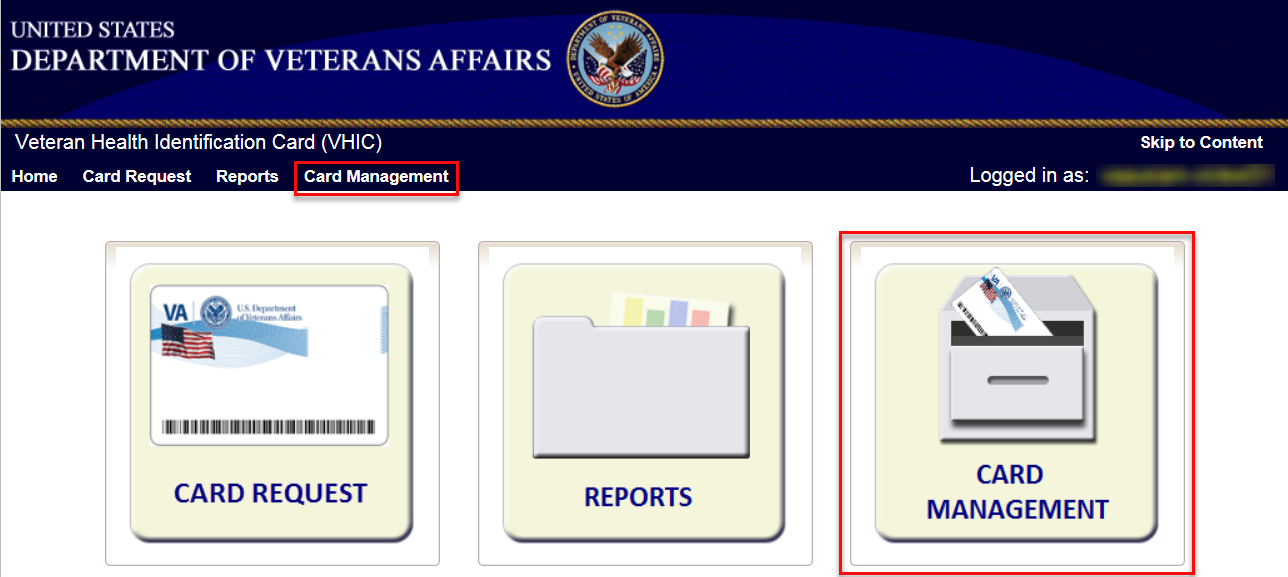 The Card Management button will automatically take you to the Card Deactivation Tab. You will need to select Card Receiving by clicking on the Receiving Tab at the top of the page.Figure : Select Card Receiving Tab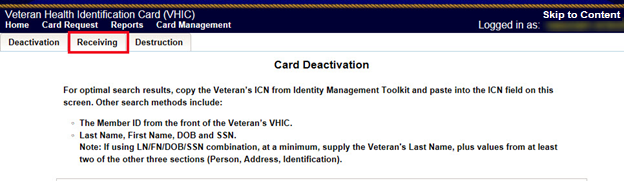 Figure : Card Received Screen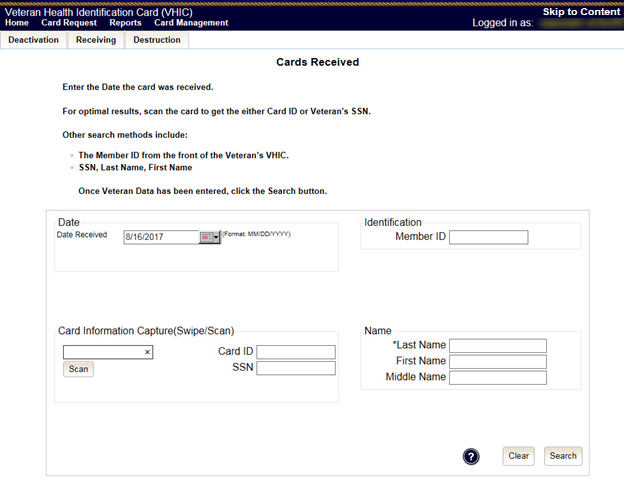 Step 1: Enter Search TermsThe first step in the process is to find the VHIC Card in the system. For optimal results, this is accomplished by scanning the barcode into the system. Once the barcode is captured, click the Scan button, and the Card ID will populate.Figure : Card Scanned into system, Card ID populates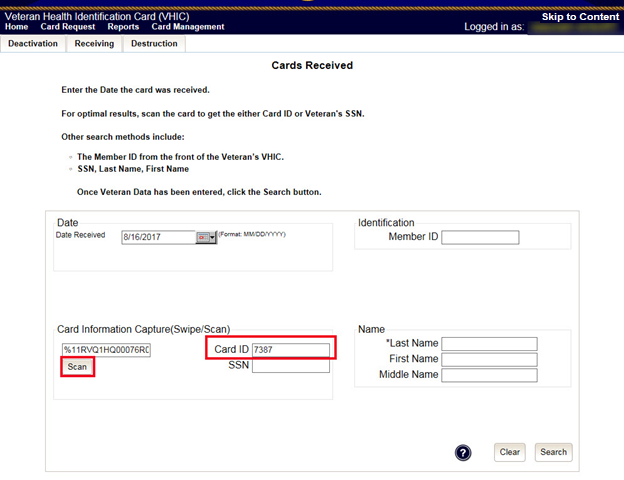 Other search methods include:The Member ID from the front of the Veteran’s VHICLast Name, First Name, DOB and SSNNOTE: If using LN/FN/DOB/SSN combination, at a minimum, supply the Veteran's Last Name, plus values from at least two of the other three sections (Person, Address, and Identification).Figure : Search by Member ID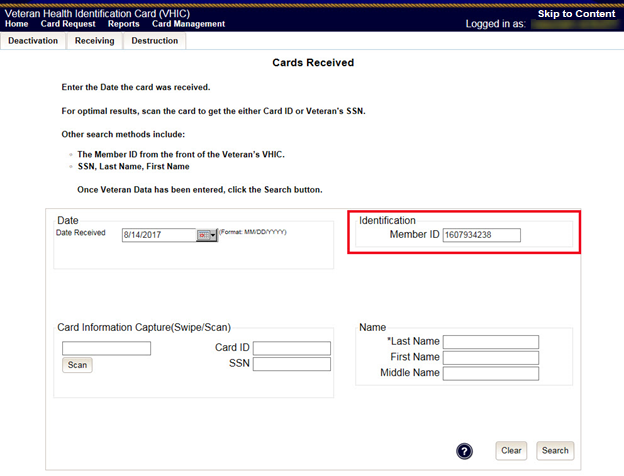 Figure : Search by Veteran Name/SSN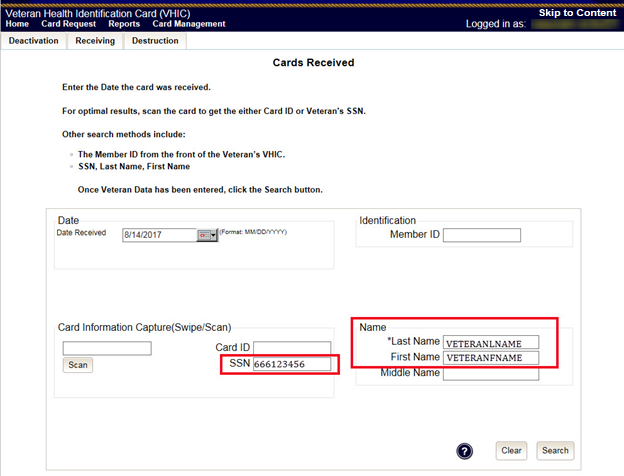 Additional guidance is also available on-screen by clicking on the blue circle containing a question mark.Figure : Help iconThis type of help is available throughout the application and will provide additional detail or clarification for that particular step or section.Once the information has been entered into the required fields, click on [Search] to proceed to the next step.Step 2: Card VerificationAfter search is completed, the system will display the details of the VHIC card scanned. Verify that all information displayed is correct prior to clicking submit.Figure : VHIC Card details displayed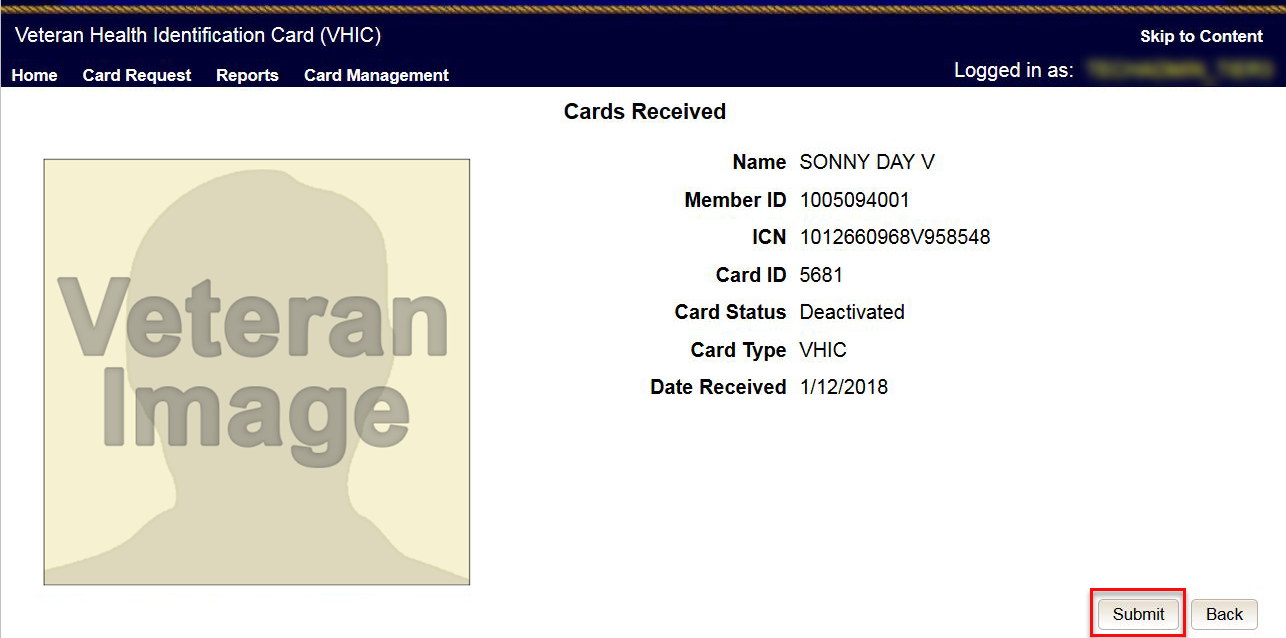 Submitting the card information will update the status of the VHIC card and log it into the system as having been received and pending destruction.Figure : Card status updated - Pending Destruction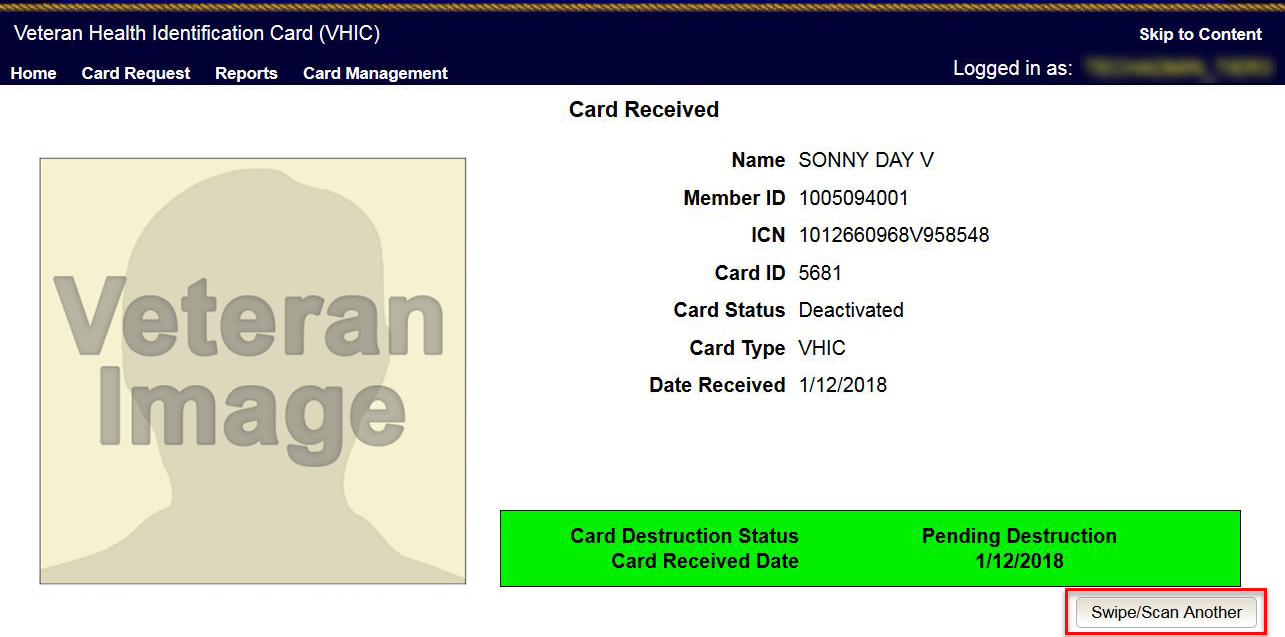 Selecting the Swipe/Scan Another button at the bottom of the screen will bring you back to the Receiving search page.Figure : Receiving Search Page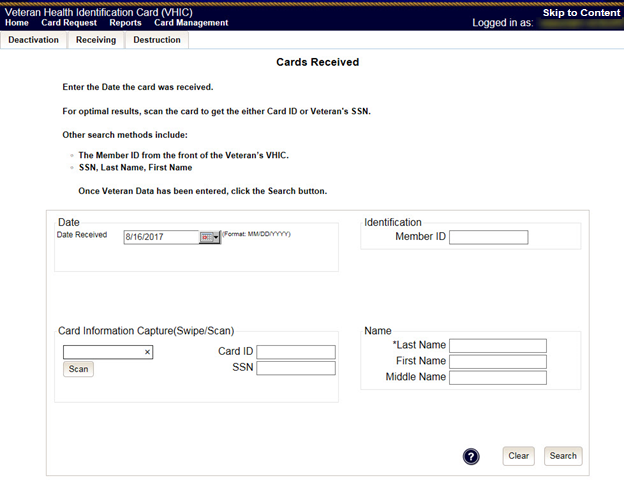 Card DestructionTable 4. Who can destroy a card?Per SOP, the proper disposal of Veteran Health Identification Cards (VHICs  that are returned to the Health Eligibility Center (HEC) require both receiving and destructions logs which will be maintained for six years from the date of document creation, or last effective date, whichever is later.This section will walk the VHIC Administrator through the process of logging VHIC cards received at the HEC for destruction and processing the destruction of these cards.  The system will track all VHIC cards received and destroyed, and the logs can be viewed by running the appropriate reports.Card DestructionAccessing Card Destruction ScreenWhen the VHIC Administrator logs in to the VHIC application, they are presented with three menu options: Card Request, Reports, and Card Management. The Administrator can click either on the links in the header at the top of the screen or on the icon buttons in the middle of the screen.To begin the Card Management process, the VHIC Administrator would click on either the Card Management link or the Card Management icon button.Figure : VHIC Administrator Home screen; click Card Management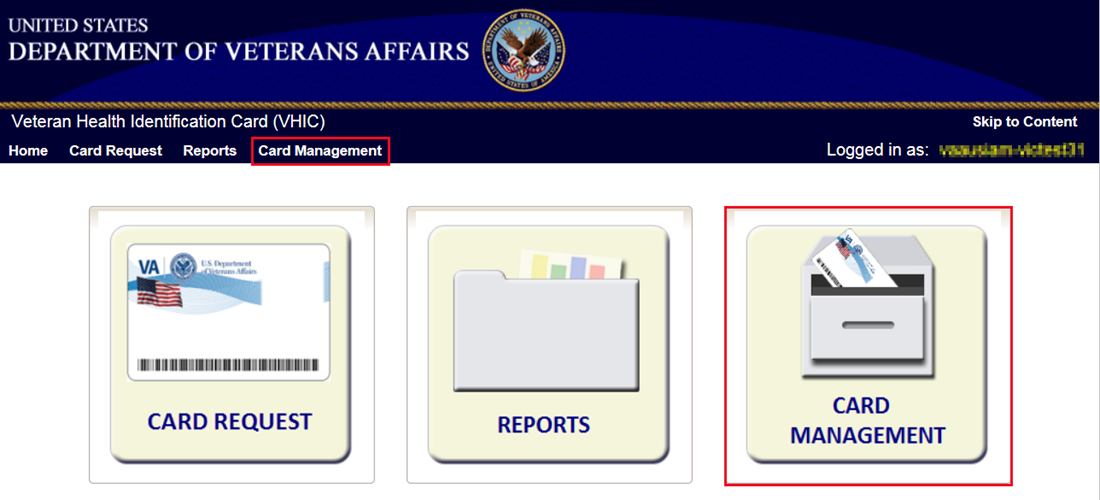 The Card Management button will automatically take you to the Card Deactivation Tab. You will need to select Card Destruction by clicking on the Destruction Tab at the top of the page.Figure : Select Card Destruction Tab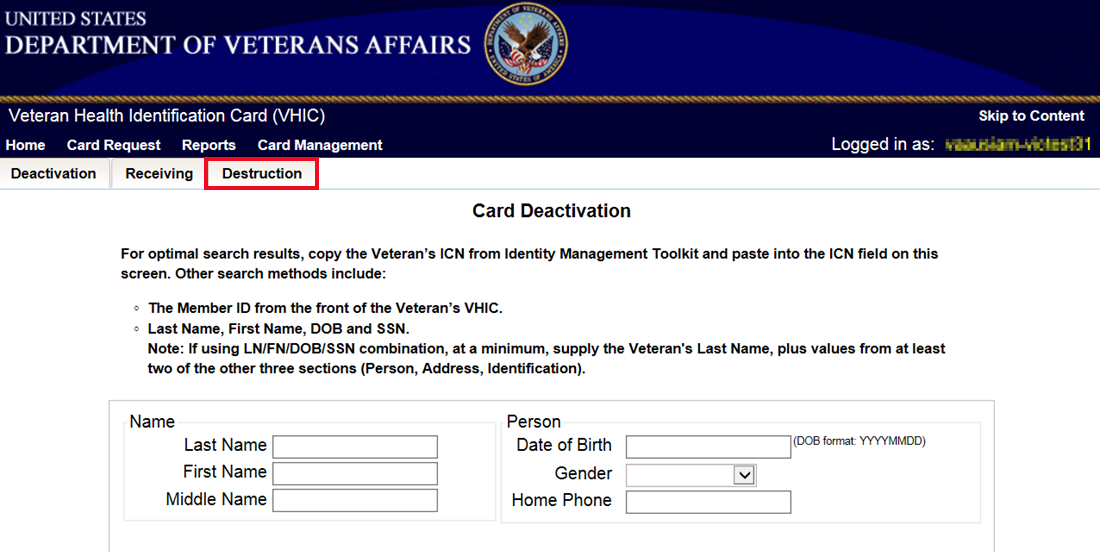 Figure : Card Destruction Screen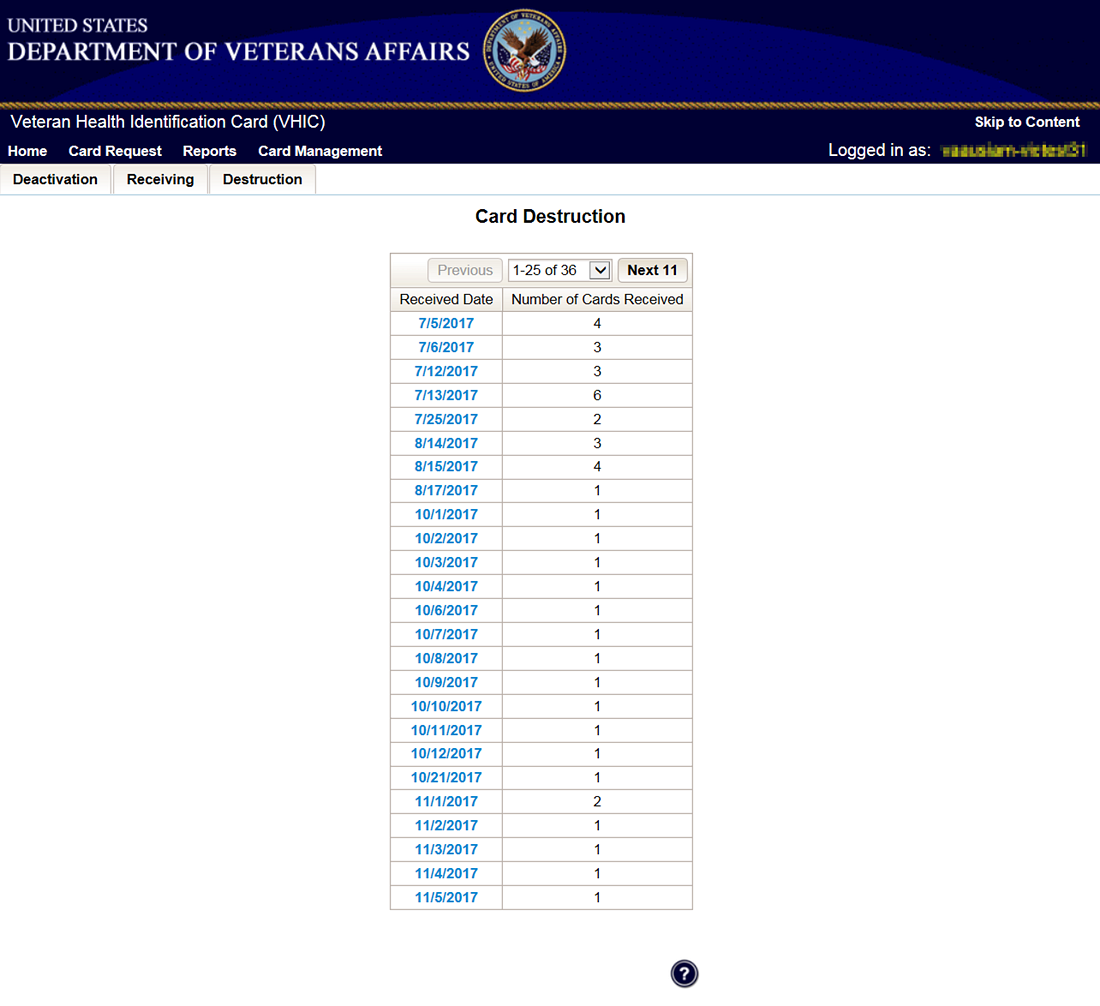 Step 1: Select Cards for DestructionThe Card Destruction screen shows a table of cards received, logged, and ready for destruction. The table indicates the Received Date and Number of Cards Received, allowing for batch destruction as needed. NOTE: To view details of cards received, you will need to run the Card Destruction Report see Veteran Health Identification Card User Guide - Volume 2 – Reports. Select cards for destruction by clicking on the appropriate link found under Received Date.Figure : Select Cards by Received Date for Destruction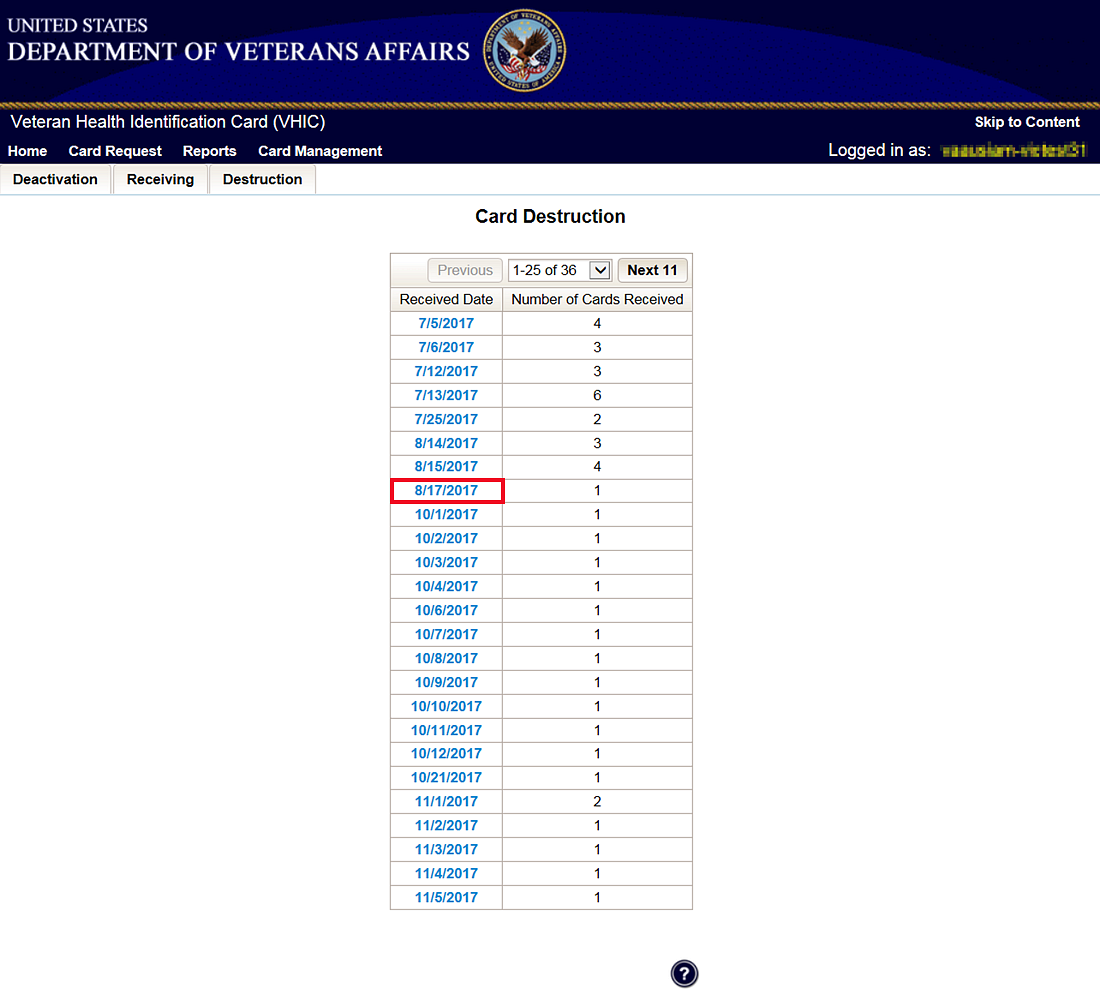 Select Date of DestructionOnce the Received Date has been selected, you will be directed to a new screen for entering the date of destruction. The Date Destroyed will be populated with the current date by default. To provide a different date, you may enter it manually, or select it from the calendar dropdown. You will then click the Submit button.Figure : Select Date of Destruction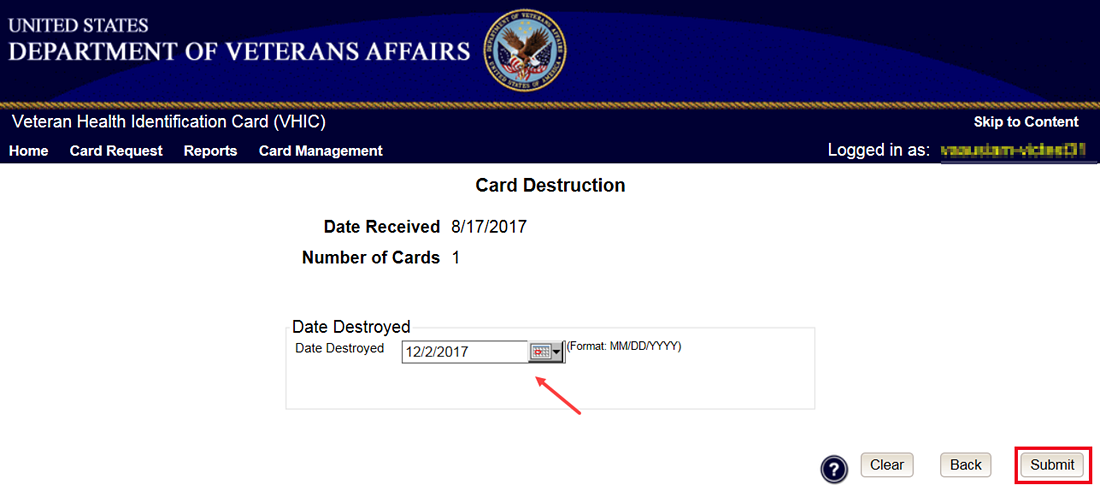 After Clicking submit, a pop-up message will appear to confirm destruction of the selected cards.Figure : Card Destruction Confirmation Message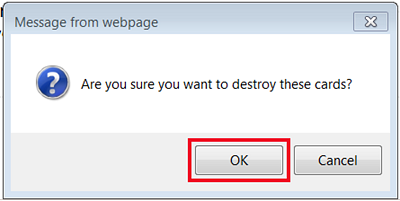 Card Destruction Status DisplayedSubmitting the Card Destruction Date will update the status of the VHIC card(s) and log it into the system as having been destroyed. You will have the options of either exiting the Status Screen  or clicking the Destroy Another button to return to the main Card Destruction screen.Figure : Card Destruction Status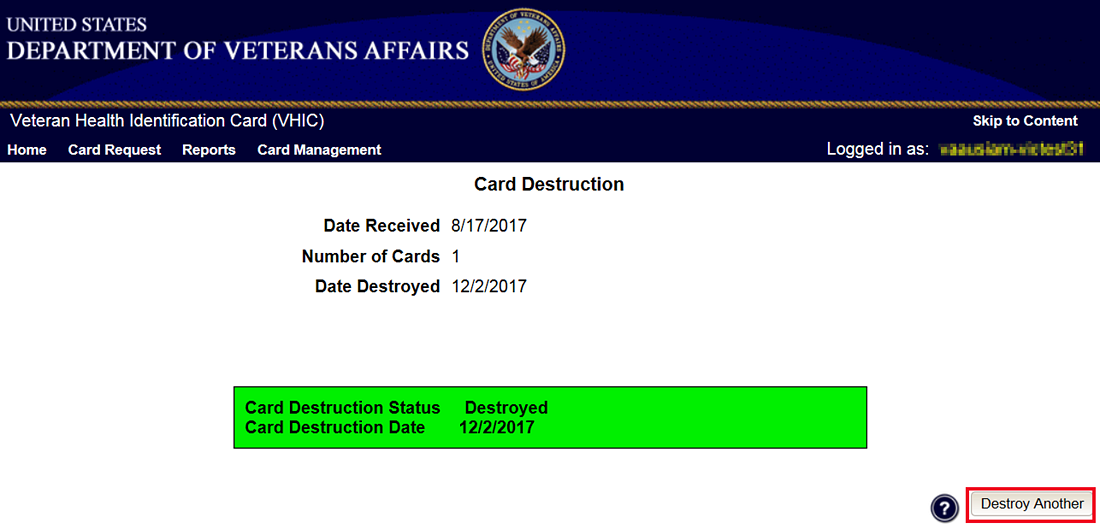 ReportsA comprehensive walkthrough of the different reports available to VHIC users and the types of metrics that can be obtained, as well as an explanation of the user role permissions for accessing the reports are included in the Veteran Health Identification Card User Guide - Volume 2 - Reports document.TroubleshootingFor a through set of troubleshooting guidelines, please refer to the Veteran Health Identification Card User Guide - Volume 4 - Troubleshooting document.DateRevisionDescriptionAuthor07/19/202311Worked on redactions.Department of Veteran Affairs06/17/202310Updated to reflect changes in functionality during VIP 25, removed duplicate information and information not relevant to Card ManagementDepartment of Veteran Affairs03/18/20239Updated to reflect changes in functionality during VIP 24Department of Veteran Affairs12/17/20228.2No Changes in functionality updated date and version numberDepartment of Veteran Affairs09/18/20228.1No Changes in functionality updated date and version numberDepartment of Veteran Affairs06/18.20228Updated to reflect changes from VIP 21 ReleaseDepartment of Veteran Affairs04/18/20227.4No Changes in functionality updated date and version numberDepartment of Veteran Affairs09/18/20217.3No Changes in functionality updated date and version numberDepartment of Veteran Affairs06/20/20217.2No Changes in functionality updated date and version numberDepartment of Veteran Affairs03/20/20217.1No Changes in functionality updated date and version numberDepartment of Veteran Affairs12/19/20207Updated for VIP 15 releaseDepartment of Veteran Affairs06/20/20206Updated to reflect changes to application with VIP 13Department of Veteran Affairs02/15/20205Updated to reflect changes to application with VIP 12 releaseDepartment of Veteran Affairs11/01/20194Updated to reflect updates to VHIC completed in VIP 10 -Validation for ICN input fields on all search screens and shall add a usage tipDepartment of Veteran Affairs09/04/20193Updated to reflect new functionality for VHIC 4.9 Release (Card Destruction) and  updated formatting to comply with OIT StandardsDepartment of Veteran Affairs01/21/20182.1Accepted all changes as approved on anomaly logs, re-paginated document, re-ran TOCs, and created Section 508 compliant PDF for uploading, with Word document, to RTC Jazz Tools as well as SharePoint.Department of Veteran Affairs01/19/20182.1Re-paginated document. Readied document for creating Section 508 compliant PDF.Department of Veteran Affairs01/12/20182.1Applied changes from first anomaly log dated 010418 as well as some additional internal anomalies identified by the VHIC Product Development Team.Department of Veteran Affairs12/21/20172.1Updated images to include new “Skip To Content” link. Added Section 8 entitled “Card Destruction.” Updated Appendix entitled “VHIC Roles.”Checked Alt text for all images and figures. Added Alt text to figures without it. Re-ran TOCs.Department of Veteran Affairs08/25/20172.0Checked Alt text for all images and figures. Added Alt text to figures without it. Changed name in footer from “Card Deactivation” to “Card Management.” Re-ran TOCs and fixed content/figure pagination issues in the Word document. Document converted to Section 508 compliant PDF as part of VHIC 4.8. Updated document name to match VA naming conventions by replacing spaces in Word document name with underscores.Department of Veteran Affairs08/15/20172.0Updated with content and images for first draft for VHIC 4.8.Department of Veteran Affairs08/17/20161.6Completed technical writer review of document. Ran Spelling and Grammar, added Alt text to all images, and re-ran TOCs. Created a footer and page numbering for document Page 1 to match other volumes. Changed cover date from “August 2016” to match footer date of “September 2016” to match other Volumes.Department of Veteran Affairs08/04/20161.6Updated contentDepartment of Veteran Affairs01/06/20151.5Updated content and ImagesDepartment of Veteran Affairs07/07/20151.4Updated content and ImagesDepartment of Veteran Affairs07/07/20151.3Rebuilt to capture content overhaul to VHIC System and divided this guide into three separate partsDepartment of Veteran Affairs05/20/20151.2Updated Content and Images to reflect the Maintenance ReleasesDepartment of Veteran Affairs01/13/20151.1Updated content and ImagesDepartment of Veteran Affairs09/18/20141.0Rebuilt to capture content overhaul to VHIC SystemDepartment of Veteran AffairsIssueContact InfoFor Provisioning IssuesContact the Enterprise Service Desk at REDACTED, option 3 (Applications), then option 1.When contacted by a support specialist, be ready to supply the employee’s full name, VA user ID and email address.For Proofing IssuesContact the Enterprise Service Desk at REDACTED, option 3 (Applications), then option 1.When contacted by a support specialist, be ready to supply the Veterans' full name, full SSN, and DOB.For All Other VHIC System IssuesContact the Enterprise Service Desk at REDACTED, option 3 (Applications), then option 1.When contacted by a support specialist, be ready to supply the Veterans' full name, full SSN, and DOB. At a Glance…VHIC RolesWho can deactivate a card? Administrator, Tech Admin (Tier 3)At a Glance…VHIC RolesWho can receive a card? Administrator, Tech Admin (Tier 3)At a Glance…VHIC RolesWho can destroy a card? Administrator, Tech Admin (Tier 3)